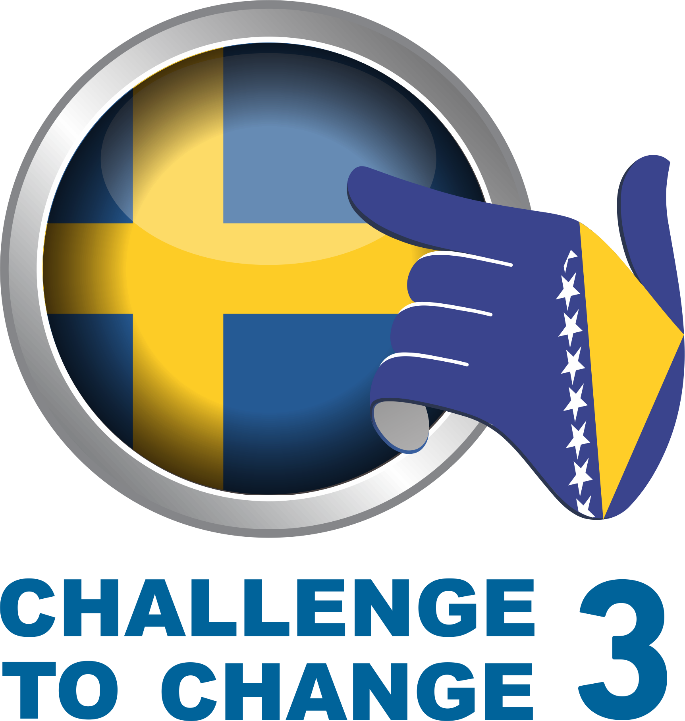 1. javni poziv za dostavljanje projektnih prijedlogaOffline aplikaciona formaoktobar / listopad 2022. godineOffline aplikaciona forma je napravljena sa namjerom da aplikantima obezbijedi informacije o sadržaju on-line aplikacione forme koja se popunjava putem elektronskog sistema za apliciranje i evaluaciju (eMSAE). Ova offline aplikaciona forma je samo u informativne svrhe i smatra se kao pomoćna alatka aplikantima tokom faze pripreme projekta.U slučaju neslaganja između ove offline aplikacione forme i online forme aplikacije u eMSAE-u, prevladava forma aplikacije u eMSAE-u.Imajte na umu da tekst u zagradama [ ] služi samo kao smjernica za pomoć kod vaših odgovora i ne unosi se u online verziju aplikacione forme u eMSAE!DETALJI O PRIVREDNOM SUBJEKTUPODACI O APLIKANTU*) Za startup privredne subjekte popuniti podatke od dana registracije do dana podnošenja aplikacije. Za zrele privredne subjekte popuniti pokazatelje za zadnje dvije godine za koje su podneseni finansijski izvještaji nadležnoj službi (FIA, APIF). PROJEKTNI PRIJEDLOGMolimo pritisnite CTRL i kliknite ovdje za pripremu BUDŽETA!1 PODACI O APLIKANTU1 PODACI O APLIKANTUNaziv privrednog subjekta Porezni/Poreski brojPDVAdresaOpština/općina sjedišta privrednog subjektaKategorijaStartup  - Poslovni subjekti koji su registrovani ne ranije od 24 i ne kasnije od 6 mjeseci prije roka za dostavljanje aplikacijaZreli poslovni subjekt - Ostali poslovni subjekti, registrovani ne kasnije od 24 mjeseca od roka za dostavljanje aplikacijaVrsta registracijeD.O.O.  A.D. /D.D.Zadruga Obrtnik / PreduzetnikBroj zaposlenika na dan podnošenja aplikacijeKlasifikacija djelatnostiPretežna djelatnost (prema dokumentu nadležnog Zavoda za statistiku ili za preduzetnike rješenju organa lokalne samouprave), upisati broj/šifruOpis trenutnih poslovnih aktivnosti aplikanta[Kratak opisni prikaz preduzeća - godina osnivanja, broj zaposlenih, tržišta, proizvodni program, oprema.Maksimalni broj karaktera: 1.000]2 VLASNIK PRIVREDNOG SUBJEKTA2 VLASNIK PRIVREDNOG SUBJEKTAImePrezimeSpolMuški ŽenskiGodište3 DIREKTOR PRIVREDNOG SUBJEKTA3 DIREKTOR PRIVREDNOG SUBJEKTAImePrezimeSpolMuškiŽenskiGodište4 KONTAKT OSOBA4 KONTAKT OSOBAImePrezimePozicijaTelefonEmail1 LOKACIJA APLIKANTA1 LOKACIJA APLIKANTA1 LOKACIJA APLIKANTAZemlja registracije privrednog subjektaBosna i Hercegovina ŠvedskaBosna i Hercegovina Švedska2 PARTNERSTVO2 PARTNERSTVO2 PARTNERSTVODa li imate partnere na ovom projektu?  Da NeUkoliko Da, molimo unesite kod od registracije vašeg partnera u eMSAE3 FINANSIJSKI POKAZATELJIPretposljednja godina (2020)*Posljednja godina  (2021)*UKUPNI PRIHODI (EUR)1. Poslovni prihodi2. Ostali prihodiUKUPNI RASHODI (EUR)1. Poslovni rashodi2. Ostali rashodi  DOBIT / GUBITAK (EUR)1 - POSLOVNA / INOVATIVNA IDEJA1 - POSLOVNA / INOVATIVNA IDEJA1 - POSLOVNA / INOVATIVNA IDEJA1 - POSLOVNA / INOVATIVNA IDEJA1 - POSLOVNA / INOVATIVNA IDEJA1 - POSLOVNA / INOVATIVNA IDEJA1 - POSLOVNA / INOVATIVNA IDEJA1 - POSLOVNA / INOVATIVNA IDEJA1 - POSLOVNA / INOVATIVNA IDEJA1 - POSLOVNA / INOVATIVNA IDEJA1 - POSLOVNA / INOVATIVNA IDEJA1 - POSLOVNA / INOVATIVNA IDEJA1 - POSLOVNA / INOVATIVNA IDEJA1 - POSLOVNA / INOVATIVNA IDEJA1 - POSLOVNA / INOVATIVNA IDEJA1 - POSLOVNA / INOVATIVNA IDEJA1 - POSLOVNA / INOVATIVNA IDEJA1 - POSLOVNA / INOVATIVNA IDEJA1 - POSLOVNA / INOVATIVNA IDEJA1.1 - Naziv projekta[Maksimalni broj karaktera: 100][Maksimalni broj karaktera: 100][Maksimalni broj karaktera: 100][Maksimalni broj karaktera: 100][Maksimalni broj karaktera: 100][Maksimalni broj karaktera: 100][Maksimalni broj karaktera: 100][Maksimalni broj karaktera: 100][Maksimalni broj karaktera: 100][Maksimalni broj karaktera: 100][Maksimalni broj karaktera: 100][Maksimalni broj karaktera: 100][Maksimalni broj karaktera: 100][Maksimalni broj karaktera: 100][Maksimalni broj karaktera: 100][Maksimalni broj karaktera: 100][Maksimalni broj karaktera: 100][Maksimalni broj karaktera: 100]1.2 - Cilj projekta[Objasniti svrhu projektaMaksimalni broj karaktera: 300][Objasniti svrhu projektaMaksimalni broj karaktera: 300][Objasniti svrhu projektaMaksimalni broj karaktera: 300][Objasniti svrhu projektaMaksimalni broj karaktera: 300][Objasniti svrhu projektaMaksimalni broj karaktera: 300][Objasniti svrhu projektaMaksimalni broj karaktera: 300][Objasniti svrhu projektaMaksimalni broj karaktera: 300][Objasniti svrhu projektaMaksimalni broj karaktera: 300][Objasniti svrhu projektaMaksimalni broj karaktera: 300][Objasniti svrhu projektaMaksimalni broj karaktera: 300][Objasniti svrhu projektaMaksimalni broj karaktera: 300][Objasniti svrhu projektaMaksimalni broj karaktera: 300][Objasniti svrhu projektaMaksimalni broj karaktera: 300][Objasniti svrhu projektaMaksimalni broj karaktera: 300][Objasniti svrhu projektaMaksimalni broj karaktera: 300][Objasniti svrhu projektaMaksimalni broj karaktera: 300][Objasniti svrhu projektaMaksimalni broj karaktera: 300][Objasniti svrhu projektaMaksimalni broj karaktera: 300]1.3 - Sektor implementacije projektne ideje IT i komunikacijePoslovne uslugeTurizamPoljoprivreda i proizvodnja hranePrerada drvetaObrada metalaTekstilna industrijaObuća i prerada kožeProizvodnja plastičnih dijelovaElektro industrijaOstalo_____________IT i komunikacijePoslovne uslugeTurizamPoljoprivreda i proizvodnja hranePrerada drvetaObrada metalaTekstilna industrijaObuća i prerada kožeProizvodnja plastičnih dijelovaElektro industrijaOstalo_____________IT i komunikacijePoslovne uslugeTurizamPoljoprivreda i proizvodnja hranePrerada drvetaObrada metalaTekstilna industrijaObuća i prerada kožeProizvodnja plastičnih dijelovaElektro industrijaOstalo_____________IT i komunikacijePoslovne uslugeTurizamPoljoprivreda i proizvodnja hranePrerada drvetaObrada metalaTekstilna industrijaObuća i prerada kožeProizvodnja plastičnih dijelovaElektro industrijaOstalo_____________IT i komunikacijePoslovne uslugeTurizamPoljoprivreda i proizvodnja hranePrerada drvetaObrada metalaTekstilna industrijaObuća i prerada kožeProizvodnja plastičnih dijelovaElektro industrijaOstalo_____________IT i komunikacijePoslovne uslugeTurizamPoljoprivreda i proizvodnja hranePrerada drvetaObrada metalaTekstilna industrijaObuća i prerada kožeProizvodnja plastičnih dijelovaElektro industrijaOstalo_____________IT i komunikacijePoslovne uslugeTurizamPoljoprivreda i proizvodnja hranePrerada drvetaObrada metalaTekstilna industrijaObuća i prerada kožeProizvodnja plastičnih dijelovaElektro industrijaOstalo_____________IT i komunikacijePoslovne uslugeTurizamPoljoprivreda i proizvodnja hranePrerada drvetaObrada metalaTekstilna industrijaObuća i prerada kožeProizvodnja plastičnih dijelovaElektro industrijaOstalo_____________IT i komunikacijePoslovne uslugeTurizamPoljoprivreda i proizvodnja hranePrerada drvetaObrada metalaTekstilna industrijaObuća i prerada kožeProizvodnja plastičnih dijelovaElektro industrijaOstalo_____________IT i komunikacijePoslovne uslugeTurizamPoljoprivreda i proizvodnja hranePrerada drvetaObrada metalaTekstilna industrijaObuća i prerada kožeProizvodnja plastičnih dijelovaElektro industrijaOstalo_____________IT i komunikacijePoslovne uslugeTurizamPoljoprivreda i proizvodnja hranePrerada drvetaObrada metalaTekstilna industrijaObuća i prerada kožeProizvodnja plastičnih dijelovaElektro industrijaOstalo_____________IT i komunikacijePoslovne uslugeTurizamPoljoprivreda i proizvodnja hranePrerada drvetaObrada metalaTekstilna industrijaObuća i prerada kožeProizvodnja plastičnih dijelovaElektro industrijaOstalo_____________IT i komunikacijePoslovne uslugeTurizamPoljoprivreda i proizvodnja hranePrerada drvetaObrada metalaTekstilna industrijaObuća i prerada kožeProizvodnja plastičnih dijelovaElektro industrijaOstalo_____________IT i komunikacijePoslovne uslugeTurizamPoljoprivreda i proizvodnja hranePrerada drvetaObrada metalaTekstilna industrijaObuća i prerada kožeProizvodnja plastičnih dijelovaElektro industrijaOstalo_____________IT i komunikacijePoslovne uslugeTurizamPoljoprivreda i proizvodnja hranePrerada drvetaObrada metalaTekstilna industrijaObuća i prerada kožeProizvodnja plastičnih dijelovaElektro industrijaOstalo_____________IT i komunikacijePoslovne uslugeTurizamPoljoprivreda i proizvodnja hranePrerada drvetaObrada metalaTekstilna industrijaObuća i prerada kožeProizvodnja plastičnih dijelovaElektro industrijaOstalo_____________IT i komunikacijePoslovne uslugeTurizamPoljoprivreda i proizvodnja hranePrerada drvetaObrada metalaTekstilna industrijaObuća i prerada kožeProizvodnja plastičnih dijelovaElektro industrijaOstalo_____________IT i komunikacijePoslovne uslugeTurizamPoljoprivreda i proizvodnja hranePrerada drvetaObrada metalaTekstilna industrijaObuća i prerada kožeProizvodnja plastičnih dijelovaElektro industrijaOstalo_____________1.4 - Relevantnost projekta za sektor/tržište[Molimo navedite sljedeće podatke:opis trenutnog stanja u ovom sektoru/tržištu?opis problema ili potreba sektora ili ciljnih grupa?ukoliko postoje određene analize/istraživanja od strane aplikanta ili određenih institucija, navesti relevantne podatke.Maksimalni broj karaktera: 3.000][Molimo navedite sljedeće podatke:opis trenutnog stanja u ovom sektoru/tržištu?opis problema ili potreba sektora ili ciljnih grupa?ukoliko postoje određene analize/istraživanja od strane aplikanta ili određenih institucija, navesti relevantne podatke.Maksimalni broj karaktera: 3.000][Molimo navedite sljedeće podatke:opis trenutnog stanja u ovom sektoru/tržištu?opis problema ili potreba sektora ili ciljnih grupa?ukoliko postoje određene analize/istraživanja od strane aplikanta ili određenih institucija, navesti relevantne podatke.Maksimalni broj karaktera: 3.000][Molimo navedite sljedeće podatke:opis trenutnog stanja u ovom sektoru/tržištu?opis problema ili potreba sektora ili ciljnih grupa?ukoliko postoje određene analize/istraživanja od strane aplikanta ili određenih institucija, navesti relevantne podatke.Maksimalni broj karaktera: 3.000][Molimo navedite sljedeće podatke:opis trenutnog stanja u ovom sektoru/tržištu?opis problema ili potreba sektora ili ciljnih grupa?ukoliko postoje određene analize/istraživanja od strane aplikanta ili određenih institucija, navesti relevantne podatke.Maksimalni broj karaktera: 3.000][Molimo navedite sljedeće podatke:opis trenutnog stanja u ovom sektoru/tržištu?opis problema ili potreba sektora ili ciljnih grupa?ukoliko postoje određene analize/istraživanja od strane aplikanta ili određenih institucija, navesti relevantne podatke.Maksimalni broj karaktera: 3.000][Molimo navedite sljedeće podatke:opis trenutnog stanja u ovom sektoru/tržištu?opis problema ili potreba sektora ili ciljnih grupa?ukoliko postoje određene analize/istraživanja od strane aplikanta ili određenih institucija, navesti relevantne podatke.Maksimalni broj karaktera: 3.000][Molimo navedite sljedeće podatke:opis trenutnog stanja u ovom sektoru/tržištu?opis problema ili potreba sektora ili ciljnih grupa?ukoliko postoje određene analize/istraživanja od strane aplikanta ili određenih institucija, navesti relevantne podatke.Maksimalni broj karaktera: 3.000][Molimo navedite sljedeće podatke:opis trenutnog stanja u ovom sektoru/tržištu?opis problema ili potreba sektora ili ciljnih grupa?ukoliko postoje određene analize/istraživanja od strane aplikanta ili određenih institucija, navesti relevantne podatke.Maksimalni broj karaktera: 3.000][Molimo navedite sljedeće podatke:opis trenutnog stanja u ovom sektoru/tržištu?opis problema ili potreba sektora ili ciljnih grupa?ukoliko postoje određene analize/istraživanja od strane aplikanta ili određenih institucija, navesti relevantne podatke.Maksimalni broj karaktera: 3.000][Molimo navedite sljedeće podatke:opis trenutnog stanja u ovom sektoru/tržištu?opis problema ili potreba sektora ili ciljnih grupa?ukoliko postoje određene analize/istraživanja od strane aplikanta ili određenih institucija, navesti relevantne podatke.Maksimalni broj karaktera: 3.000][Molimo navedite sljedeće podatke:opis trenutnog stanja u ovom sektoru/tržištu?opis problema ili potreba sektora ili ciljnih grupa?ukoliko postoje određene analize/istraživanja od strane aplikanta ili određenih institucija, navesti relevantne podatke.Maksimalni broj karaktera: 3.000][Molimo navedite sljedeće podatke:opis trenutnog stanja u ovom sektoru/tržištu?opis problema ili potreba sektora ili ciljnih grupa?ukoliko postoje određene analize/istraživanja od strane aplikanta ili određenih institucija, navesti relevantne podatke.Maksimalni broj karaktera: 3.000][Molimo navedite sljedeće podatke:opis trenutnog stanja u ovom sektoru/tržištu?opis problema ili potreba sektora ili ciljnih grupa?ukoliko postoje određene analize/istraživanja od strane aplikanta ili određenih institucija, navesti relevantne podatke.Maksimalni broj karaktera: 3.000][Molimo navedite sljedeće podatke:opis trenutnog stanja u ovom sektoru/tržištu?opis problema ili potreba sektora ili ciljnih grupa?ukoliko postoje određene analize/istraživanja od strane aplikanta ili određenih institucija, navesti relevantne podatke.Maksimalni broj karaktera: 3.000][Molimo navedite sljedeće podatke:opis trenutnog stanja u ovom sektoru/tržištu?opis problema ili potreba sektora ili ciljnih grupa?ukoliko postoje određene analize/istraživanja od strane aplikanta ili određenih institucija, navesti relevantne podatke.Maksimalni broj karaktera: 3.000][Molimo navedite sljedeće podatke:opis trenutnog stanja u ovom sektoru/tržištu?opis problema ili potreba sektora ili ciljnih grupa?ukoliko postoje određene analize/istraživanja od strane aplikanta ili određenih institucija, navesti relevantne podatke.Maksimalni broj karaktera: 3.000][Molimo navedite sljedeće podatke:opis trenutnog stanja u ovom sektoru/tržištu?opis problema ili potreba sektora ili ciljnih grupa?ukoliko postoje određene analize/istraživanja od strane aplikanta ili određenih institucija, navesti relevantne podatke.Maksimalni broj karaktera: 3.000]1.5 - Opis internih problema ili potreba koji se rješavaju[Molimo navedite sljedeće podatke:opis problema ili potreba koji se rješavaju na nivou aplikanta (povećanje produktivnosti, efikasnosti, proširenje proizvodnog asortimana, olakšan pristup tržištu, povećanje energetske efikasnosti, unapređenje zaštite okoline, itd.)Maksimalni broj karaktera: 3.000][Molimo navedite sljedeće podatke:opis problema ili potreba koji se rješavaju na nivou aplikanta (povećanje produktivnosti, efikasnosti, proširenje proizvodnog asortimana, olakšan pristup tržištu, povećanje energetske efikasnosti, unapređenje zaštite okoline, itd.)Maksimalni broj karaktera: 3.000][Molimo navedite sljedeće podatke:opis problema ili potreba koji se rješavaju na nivou aplikanta (povećanje produktivnosti, efikasnosti, proširenje proizvodnog asortimana, olakšan pristup tržištu, povećanje energetske efikasnosti, unapređenje zaštite okoline, itd.)Maksimalni broj karaktera: 3.000][Molimo navedite sljedeće podatke:opis problema ili potreba koji se rješavaju na nivou aplikanta (povećanje produktivnosti, efikasnosti, proširenje proizvodnog asortimana, olakšan pristup tržištu, povećanje energetske efikasnosti, unapređenje zaštite okoline, itd.)Maksimalni broj karaktera: 3.000][Molimo navedite sljedeće podatke:opis problema ili potreba koji se rješavaju na nivou aplikanta (povećanje produktivnosti, efikasnosti, proširenje proizvodnog asortimana, olakšan pristup tržištu, povećanje energetske efikasnosti, unapređenje zaštite okoline, itd.)Maksimalni broj karaktera: 3.000][Molimo navedite sljedeće podatke:opis problema ili potreba koji se rješavaju na nivou aplikanta (povećanje produktivnosti, efikasnosti, proširenje proizvodnog asortimana, olakšan pristup tržištu, povećanje energetske efikasnosti, unapređenje zaštite okoline, itd.)Maksimalni broj karaktera: 3.000][Molimo navedite sljedeće podatke:opis problema ili potreba koji se rješavaju na nivou aplikanta (povećanje produktivnosti, efikasnosti, proširenje proizvodnog asortimana, olakšan pristup tržištu, povećanje energetske efikasnosti, unapređenje zaštite okoline, itd.)Maksimalni broj karaktera: 3.000][Molimo navedite sljedeće podatke:opis problema ili potreba koji se rješavaju na nivou aplikanta (povećanje produktivnosti, efikasnosti, proširenje proizvodnog asortimana, olakšan pristup tržištu, povećanje energetske efikasnosti, unapređenje zaštite okoline, itd.)Maksimalni broj karaktera: 3.000][Molimo navedite sljedeće podatke:opis problema ili potreba koji se rješavaju na nivou aplikanta (povećanje produktivnosti, efikasnosti, proširenje proizvodnog asortimana, olakšan pristup tržištu, povećanje energetske efikasnosti, unapređenje zaštite okoline, itd.)Maksimalni broj karaktera: 3.000][Molimo navedite sljedeće podatke:opis problema ili potreba koji se rješavaju na nivou aplikanta (povećanje produktivnosti, efikasnosti, proširenje proizvodnog asortimana, olakšan pristup tržištu, povećanje energetske efikasnosti, unapređenje zaštite okoline, itd.)Maksimalni broj karaktera: 3.000][Molimo navedite sljedeće podatke:opis problema ili potreba koji se rješavaju na nivou aplikanta (povećanje produktivnosti, efikasnosti, proširenje proizvodnog asortimana, olakšan pristup tržištu, povećanje energetske efikasnosti, unapređenje zaštite okoline, itd.)Maksimalni broj karaktera: 3.000][Molimo navedite sljedeće podatke:opis problema ili potreba koji se rješavaju na nivou aplikanta (povećanje produktivnosti, efikasnosti, proširenje proizvodnog asortimana, olakšan pristup tržištu, povećanje energetske efikasnosti, unapređenje zaštite okoline, itd.)Maksimalni broj karaktera: 3.000][Molimo navedite sljedeće podatke:opis problema ili potreba koji se rješavaju na nivou aplikanta (povećanje produktivnosti, efikasnosti, proširenje proizvodnog asortimana, olakšan pristup tržištu, povećanje energetske efikasnosti, unapređenje zaštite okoline, itd.)Maksimalni broj karaktera: 3.000][Molimo navedite sljedeće podatke:opis problema ili potreba koji se rješavaju na nivou aplikanta (povećanje produktivnosti, efikasnosti, proširenje proizvodnog asortimana, olakšan pristup tržištu, povećanje energetske efikasnosti, unapređenje zaštite okoline, itd.)Maksimalni broj karaktera: 3.000][Molimo navedite sljedeće podatke:opis problema ili potreba koji se rješavaju na nivou aplikanta (povećanje produktivnosti, efikasnosti, proširenje proizvodnog asortimana, olakšan pristup tržištu, povećanje energetske efikasnosti, unapređenje zaštite okoline, itd.)Maksimalni broj karaktera: 3.000][Molimo navedite sljedeće podatke:opis problema ili potreba koji se rješavaju na nivou aplikanta (povećanje produktivnosti, efikasnosti, proširenje proizvodnog asortimana, olakšan pristup tržištu, povećanje energetske efikasnosti, unapređenje zaštite okoline, itd.)Maksimalni broj karaktera: 3.000][Molimo navedite sljedeće podatke:opis problema ili potreba koji se rješavaju na nivou aplikanta (povećanje produktivnosti, efikasnosti, proširenje proizvodnog asortimana, olakšan pristup tržištu, povećanje energetske efikasnosti, unapređenje zaštite okoline, itd.)Maksimalni broj karaktera: 3.000][Molimo navedite sljedeće podatke:opis problema ili potreba koji se rješavaju na nivou aplikanta (povećanje produktivnosti, efikasnosti, proširenje proizvodnog asortimana, olakšan pristup tržištu, povećanje energetske efikasnosti, unapređenje zaštite okoline, itd.)Maksimalni broj karaktera: 3.000]1.6 - Opis inovativne ideje [Molimo navedite sljedeće podatke:opis novih/inovativnih proizvoda, procesa ili usluge?opis jedinstvenosti/specifičnosti proizvoda, procesa ili usluge u odnosu na postojeće na tržištu?kako će vaš inovativni proizvodi, procesi ili usluge ponuditi rješenja u odnosu na postojeće stanje (sa aspekta kvaliteta, pristupačnosti i cijene)? da li je proizvod, proces ili usluga nov na tržištu cijele BiH ili unutar određene regije u BiH?da li inovativna ideja ima potencijal za repliciranje na druge privredne subjekte ili mogućnost dodatnog razvoja i nadogradnje? Maksimalni broj karaktera: 5.000][Molimo navedite sljedeće podatke:opis novih/inovativnih proizvoda, procesa ili usluge?opis jedinstvenosti/specifičnosti proizvoda, procesa ili usluge u odnosu na postojeće na tržištu?kako će vaš inovativni proizvodi, procesi ili usluge ponuditi rješenja u odnosu na postojeće stanje (sa aspekta kvaliteta, pristupačnosti i cijene)? da li je proizvod, proces ili usluga nov na tržištu cijele BiH ili unutar određene regije u BiH?da li inovativna ideja ima potencijal za repliciranje na druge privredne subjekte ili mogućnost dodatnog razvoja i nadogradnje? Maksimalni broj karaktera: 5.000][Molimo navedite sljedeće podatke:opis novih/inovativnih proizvoda, procesa ili usluge?opis jedinstvenosti/specifičnosti proizvoda, procesa ili usluge u odnosu na postojeće na tržištu?kako će vaš inovativni proizvodi, procesi ili usluge ponuditi rješenja u odnosu na postojeće stanje (sa aspekta kvaliteta, pristupačnosti i cijene)? da li je proizvod, proces ili usluga nov na tržištu cijele BiH ili unutar određene regije u BiH?da li inovativna ideja ima potencijal za repliciranje na druge privredne subjekte ili mogućnost dodatnog razvoja i nadogradnje? Maksimalni broj karaktera: 5.000][Molimo navedite sljedeće podatke:opis novih/inovativnih proizvoda, procesa ili usluge?opis jedinstvenosti/specifičnosti proizvoda, procesa ili usluge u odnosu na postojeće na tržištu?kako će vaš inovativni proizvodi, procesi ili usluge ponuditi rješenja u odnosu na postojeće stanje (sa aspekta kvaliteta, pristupačnosti i cijene)? da li je proizvod, proces ili usluga nov na tržištu cijele BiH ili unutar određene regije u BiH?da li inovativna ideja ima potencijal za repliciranje na druge privredne subjekte ili mogućnost dodatnog razvoja i nadogradnje? Maksimalni broj karaktera: 5.000][Molimo navedite sljedeće podatke:opis novih/inovativnih proizvoda, procesa ili usluge?opis jedinstvenosti/specifičnosti proizvoda, procesa ili usluge u odnosu na postojeće na tržištu?kako će vaš inovativni proizvodi, procesi ili usluge ponuditi rješenja u odnosu na postojeće stanje (sa aspekta kvaliteta, pristupačnosti i cijene)? da li je proizvod, proces ili usluga nov na tržištu cijele BiH ili unutar određene regije u BiH?da li inovativna ideja ima potencijal za repliciranje na druge privredne subjekte ili mogućnost dodatnog razvoja i nadogradnje? Maksimalni broj karaktera: 5.000][Molimo navedite sljedeće podatke:opis novih/inovativnih proizvoda, procesa ili usluge?opis jedinstvenosti/specifičnosti proizvoda, procesa ili usluge u odnosu na postojeće na tržištu?kako će vaš inovativni proizvodi, procesi ili usluge ponuditi rješenja u odnosu na postojeće stanje (sa aspekta kvaliteta, pristupačnosti i cijene)? da li je proizvod, proces ili usluga nov na tržištu cijele BiH ili unutar određene regije u BiH?da li inovativna ideja ima potencijal za repliciranje na druge privredne subjekte ili mogućnost dodatnog razvoja i nadogradnje? Maksimalni broj karaktera: 5.000][Molimo navedite sljedeće podatke:opis novih/inovativnih proizvoda, procesa ili usluge?opis jedinstvenosti/specifičnosti proizvoda, procesa ili usluge u odnosu na postojeće na tržištu?kako će vaš inovativni proizvodi, procesi ili usluge ponuditi rješenja u odnosu na postojeće stanje (sa aspekta kvaliteta, pristupačnosti i cijene)? da li je proizvod, proces ili usluga nov na tržištu cijele BiH ili unutar određene regije u BiH?da li inovativna ideja ima potencijal za repliciranje na druge privredne subjekte ili mogućnost dodatnog razvoja i nadogradnje? Maksimalni broj karaktera: 5.000][Molimo navedite sljedeće podatke:opis novih/inovativnih proizvoda, procesa ili usluge?opis jedinstvenosti/specifičnosti proizvoda, procesa ili usluge u odnosu na postojeće na tržištu?kako će vaš inovativni proizvodi, procesi ili usluge ponuditi rješenja u odnosu na postojeće stanje (sa aspekta kvaliteta, pristupačnosti i cijene)? da li je proizvod, proces ili usluga nov na tržištu cijele BiH ili unutar određene regije u BiH?da li inovativna ideja ima potencijal za repliciranje na druge privredne subjekte ili mogućnost dodatnog razvoja i nadogradnje? Maksimalni broj karaktera: 5.000][Molimo navedite sljedeće podatke:opis novih/inovativnih proizvoda, procesa ili usluge?opis jedinstvenosti/specifičnosti proizvoda, procesa ili usluge u odnosu na postojeće na tržištu?kako će vaš inovativni proizvodi, procesi ili usluge ponuditi rješenja u odnosu na postojeće stanje (sa aspekta kvaliteta, pristupačnosti i cijene)? da li je proizvod, proces ili usluga nov na tržištu cijele BiH ili unutar određene regije u BiH?da li inovativna ideja ima potencijal za repliciranje na druge privredne subjekte ili mogućnost dodatnog razvoja i nadogradnje? Maksimalni broj karaktera: 5.000][Molimo navedite sljedeće podatke:opis novih/inovativnih proizvoda, procesa ili usluge?opis jedinstvenosti/specifičnosti proizvoda, procesa ili usluge u odnosu na postojeće na tržištu?kako će vaš inovativni proizvodi, procesi ili usluge ponuditi rješenja u odnosu na postojeće stanje (sa aspekta kvaliteta, pristupačnosti i cijene)? da li je proizvod, proces ili usluga nov na tržištu cijele BiH ili unutar određene regije u BiH?da li inovativna ideja ima potencijal za repliciranje na druge privredne subjekte ili mogućnost dodatnog razvoja i nadogradnje? Maksimalni broj karaktera: 5.000][Molimo navedite sljedeće podatke:opis novih/inovativnih proizvoda, procesa ili usluge?opis jedinstvenosti/specifičnosti proizvoda, procesa ili usluge u odnosu na postojeće na tržištu?kako će vaš inovativni proizvodi, procesi ili usluge ponuditi rješenja u odnosu na postojeće stanje (sa aspekta kvaliteta, pristupačnosti i cijene)? da li je proizvod, proces ili usluga nov na tržištu cijele BiH ili unutar određene regije u BiH?da li inovativna ideja ima potencijal za repliciranje na druge privredne subjekte ili mogućnost dodatnog razvoja i nadogradnje? Maksimalni broj karaktera: 5.000][Molimo navedite sljedeće podatke:opis novih/inovativnih proizvoda, procesa ili usluge?opis jedinstvenosti/specifičnosti proizvoda, procesa ili usluge u odnosu na postojeće na tržištu?kako će vaš inovativni proizvodi, procesi ili usluge ponuditi rješenja u odnosu na postojeće stanje (sa aspekta kvaliteta, pristupačnosti i cijene)? da li je proizvod, proces ili usluga nov na tržištu cijele BiH ili unutar određene regije u BiH?da li inovativna ideja ima potencijal za repliciranje na druge privredne subjekte ili mogućnost dodatnog razvoja i nadogradnje? Maksimalni broj karaktera: 5.000][Molimo navedite sljedeće podatke:opis novih/inovativnih proizvoda, procesa ili usluge?opis jedinstvenosti/specifičnosti proizvoda, procesa ili usluge u odnosu na postojeće na tržištu?kako će vaš inovativni proizvodi, procesi ili usluge ponuditi rješenja u odnosu na postojeće stanje (sa aspekta kvaliteta, pristupačnosti i cijene)? da li je proizvod, proces ili usluga nov na tržištu cijele BiH ili unutar određene regije u BiH?da li inovativna ideja ima potencijal za repliciranje na druge privredne subjekte ili mogućnost dodatnog razvoja i nadogradnje? Maksimalni broj karaktera: 5.000][Molimo navedite sljedeće podatke:opis novih/inovativnih proizvoda, procesa ili usluge?opis jedinstvenosti/specifičnosti proizvoda, procesa ili usluge u odnosu na postojeće na tržištu?kako će vaš inovativni proizvodi, procesi ili usluge ponuditi rješenja u odnosu na postojeće stanje (sa aspekta kvaliteta, pristupačnosti i cijene)? da li je proizvod, proces ili usluga nov na tržištu cijele BiH ili unutar određene regije u BiH?da li inovativna ideja ima potencijal za repliciranje na druge privredne subjekte ili mogućnost dodatnog razvoja i nadogradnje? Maksimalni broj karaktera: 5.000][Molimo navedite sljedeće podatke:opis novih/inovativnih proizvoda, procesa ili usluge?opis jedinstvenosti/specifičnosti proizvoda, procesa ili usluge u odnosu na postojeće na tržištu?kako će vaš inovativni proizvodi, procesi ili usluge ponuditi rješenja u odnosu na postojeće stanje (sa aspekta kvaliteta, pristupačnosti i cijene)? da li je proizvod, proces ili usluga nov na tržištu cijele BiH ili unutar određene regije u BiH?da li inovativna ideja ima potencijal za repliciranje na druge privredne subjekte ili mogućnost dodatnog razvoja i nadogradnje? Maksimalni broj karaktera: 5.000][Molimo navedite sljedeće podatke:opis novih/inovativnih proizvoda, procesa ili usluge?opis jedinstvenosti/specifičnosti proizvoda, procesa ili usluge u odnosu na postojeće na tržištu?kako će vaš inovativni proizvodi, procesi ili usluge ponuditi rješenja u odnosu na postojeće stanje (sa aspekta kvaliteta, pristupačnosti i cijene)? da li je proizvod, proces ili usluga nov na tržištu cijele BiH ili unutar određene regije u BiH?da li inovativna ideja ima potencijal za repliciranje na druge privredne subjekte ili mogućnost dodatnog razvoja i nadogradnje? Maksimalni broj karaktera: 5.000][Molimo navedite sljedeće podatke:opis novih/inovativnih proizvoda, procesa ili usluge?opis jedinstvenosti/specifičnosti proizvoda, procesa ili usluge u odnosu na postojeće na tržištu?kako će vaš inovativni proizvodi, procesi ili usluge ponuditi rješenja u odnosu na postojeće stanje (sa aspekta kvaliteta, pristupačnosti i cijene)? da li je proizvod, proces ili usluga nov na tržištu cijele BiH ili unutar određene regije u BiH?da li inovativna ideja ima potencijal za repliciranje na druge privredne subjekte ili mogućnost dodatnog razvoja i nadogradnje? Maksimalni broj karaktera: 5.000][Molimo navedite sljedeće podatke:opis novih/inovativnih proizvoda, procesa ili usluge?opis jedinstvenosti/specifičnosti proizvoda, procesa ili usluge u odnosu na postojeće na tržištu?kako će vaš inovativni proizvodi, procesi ili usluge ponuditi rješenja u odnosu na postojeće stanje (sa aspekta kvaliteta, pristupačnosti i cijene)? da li je proizvod, proces ili usluga nov na tržištu cijele BiH ili unutar određene regije u BiH?da li inovativna ideja ima potencijal za repliciranje na druge privredne subjekte ili mogućnost dodatnog razvoja i nadogradnje? Maksimalni broj karaktera: 5.000]1.7 - Da li je proizvod, proces ili usluga dodatna vrijednost postojećim lancima vrijednosti?DaNeDaNeDaNeUkoliko Da, navesti ključne učesnike u lancima vrijednosti (dobavljači, distributeri, kupci) i navesti procjenu broja indirektnih radnih mjesta u lancima vrijednosti, povezanim poslovnim subjektima, ruralnom stanovništvu i slično.Ukoliko Da, navesti ključne učesnike u lancima vrijednosti (dobavljači, distributeri, kupci) i navesti procjenu broja indirektnih radnih mjesta u lancima vrijednosti, povezanim poslovnim subjektima, ruralnom stanovništvu i slično.Ukoliko Da, navesti ključne učesnike u lancima vrijednosti (dobavljači, distributeri, kupci) i navesti procjenu broja indirektnih radnih mjesta u lancima vrijednosti, povezanim poslovnim subjektima, ruralnom stanovništvu i slično.Ukoliko Da, navesti ključne učesnike u lancima vrijednosti (dobavljači, distributeri, kupci) i navesti procjenu broja indirektnih radnih mjesta u lancima vrijednosti, povezanim poslovnim subjektima, ruralnom stanovništvu i slično.Ukoliko Da, navesti ključne učesnike u lancima vrijednosti (dobavljači, distributeri, kupci) i navesti procjenu broja indirektnih radnih mjesta u lancima vrijednosti, povezanim poslovnim subjektima, ruralnom stanovništvu i slično.Ukoliko Da, navesti ključne učesnike u lancima vrijednosti (dobavljači, distributeri, kupci) i navesti procjenu broja indirektnih radnih mjesta u lancima vrijednosti, povezanim poslovnim subjektima, ruralnom stanovništvu i slično.Ukoliko Da, navesti ključne učesnike u lancima vrijednosti (dobavljači, distributeri, kupci) i navesti procjenu broja indirektnih radnih mjesta u lancima vrijednosti, povezanim poslovnim subjektima, ruralnom stanovništvu i slično.Ukoliko Da, navesti ključne učesnike u lancima vrijednosti (dobavljači, distributeri, kupci) i navesti procjenu broja indirektnih radnih mjesta u lancima vrijednosti, povezanim poslovnim subjektima, ruralnom stanovništvu i slično.Ukoliko Da, navesti ključne učesnike u lancima vrijednosti (dobavljači, distributeri, kupci) i navesti procjenu broja indirektnih radnih mjesta u lancima vrijednosti, povezanim poslovnim subjektima, ruralnom stanovništvu i slično.Ukoliko Da, navesti ključne učesnike u lancima vrijednosti (dobavljači, distributeri, kupci) i navesti procjenu broja indirektnih radnih mjesta u lancima vrijednosti, povezanim poslovnim subjektima, ruralnom stanovništvu i slično.Ukoliko Da, navesti ključne učesnike u lancima vrijednosti (dobavljači, distributeri, kupci) i navesti procjenu broja indirektnih radnih mjesta u lancima vrijednosti, povezanim poslovnim subjektima, ruralnom stanovništvu i slično.Ukoliko Da, navesti ključne učesnike u lancima vrijednosti (dobavljači, distributeri, kupci) i navesti procjenu broja indirektnih radnih mjesta u lancima vrijednosti, povezanim poslovnim subjektima, ruralnom stanovništvu i slično.Ukoliko Da, navesti ključne učesnike u lancima vrijednosti (dobavljači, distributeri, kupci) i navesti procjenu broja indirektnih radnih mjesta u lancima vrijednosti, povezanim poslovnim subjektima, ruralnom stanovništvu i slično.Ukoliko Da, navesti ključne učesnike u lancima vrijednosti (dobavljači, distributeri, kupci) i navesti procjenu broja indirektnih radnih mjesta u lancima vrijednosti, povezanim poslovnim subjektima, ruralnom stanovništvu i slično.Ukoliko Da, navesti ključne učesnike u lancima vrijednosti (dobavljači, distributeri, kupci) i navesti procjenu broja indirektnih radnih mjesta u lancima vrijednosti, povezanim poslovnim subjektima, ruralnom stanovništvu i slično.1.7 - Da li je proizvod, proces ili usluga dodatna vrijednost postojećim lancima vrijednosti?[Maksimalni broj karaktera: 1.000][Maksimalni broj karaktera: 1.000][Maksimalni broj karaktera: 1.000][Maksimalni broj karaktera: 1.000][Maksimalni broj karaktera: 1.000][Maksimalni broj karaktera: 1.000][Maksimalni broj karaktera: 1.000][Maksimalni broj karaktera: 1.000][Maksimalni broj karaktera: 1.000][Maksimalni broj karaktera: 1.000][Maksimalni broj karaktera: 1.000][Maksimalni broj karaktera: 1.000][Maksimalni broj karaktera: 1.000][Maksimalni broj karaktera: 1.000][Maksimalni broj karaktera: 1.000][Maksimalni broj karaktera: 1.000][Maksimalni broj karaktera: 1.000][Maksimalni broj karaktera: 1.000]2  - IZVODLJIVOST PROJEKTA2  - IZVODLJIVOST PROJEKTA2  - IZVODLJIVOST PROJEKTA2  - IZVODLJIVOST PROJEKTA2  - IZVODLJIVOST PROJEKTA2  - IZVODLJIVOST PROJEKTA2  - IZVODLJIVOST PROJEKTA2  - IZVODLJIVOST PROJEKTA2  - IZVODLJIVOST PROJEKTA2  - IZVODLJIVOST PROJEKTA2  - IZVODLJIVOST PROJEKTA2  - IZVODLJIVOST PROJEKTA2  - IZVODLJIVOST PROJEKTA2  - IZVODLJIVOST PROJEKTA2  - IZVODLJIVOST PROJEKTA2  - IZVODLJIVOST PROJEKTA2  - IZVODLJIVOST PROJEKTA2  - IZVODLJIVOST PROJEKTA2  - IZVODLJIVOST PROJEKTA2.1 - Izvodljivost projekta sa aspekta potreba tržišta[Molimo navedite sljedeće podatke:kratka analiza potencijalnog tržišta za nove proizvode, procese ili usluge (istraživanje tržišta ili postojanje predugovora)definisanje ciljnih skupina i tržišta (domaće, međunarodno, itd.)		  Maksimalni broj karaktera: 2.000][Molimo navedite sljedeće podatke:kratka analiza potencijalnog tržišta za nove proizvode, procese ili usluge (istraživanje tržišta ili postojanje predugovora)definisanje ciljnih skupina i tržišta (domaće, međunarodno, itd.)		  Maksimalni broj karaktera: 2.000][Molimo navedite sljedeće podatke:kratka analiza potencijalnog tržišta za nove proizvode, procese ili usluge (istraživanje tržišta ili postojanje predugovora)definisanje ciljnih skupina i tržišta (domaće, međunarodno, itd.)		  Maksimalni broj karaktera: 2.000][Molimo navedite sljedeće podatke:kratka analiza potencijalnog tržišta za nove proizvode, procese ili usluge (istraživanje tržišta ili postojanje predugovora)definisanje ciljnih skupina i tržišta (domaće, međunarodno, itd.)		  Maksimalni broj karaktera: 2.000][Molimo navedite sljedeće podatke:kratka analiza potencijalnog tržišta za nove proizvode, procese ili usluge (istraživanje tržišta ili postojanje predugovora)definisanje ciljnih skupina i tržišta (domaće, međunarodno, itd.)		  Maksimalni broj karaktera: 2.000][Molimo navedite sljedeće podatke:kratka analiza potencijalnog tržišta za nove proizvode, procese ili usluge (istraživanje tržišta ili postojanje predugovora)definisanje ciljnih skupina i tržišta (domaće, međunarodno, itd.)		  Maksimalni broj karaktera: 2.000][Molimo navedite sljedeće podatke:kratka analiza potencijalnog tržišta za nove proizvode, procese ili usluge (istraživanje tržišta ili postojanje predugovora)definisanje ciljnih skupina i tržišta (domaće, međunarodno, itd.)		  Maksimalni broj karaktera: 2.000][Molimo navedite sljedeće podatke:kratka analiza potencijalnog tržišta za nove proizvode, procese ili usluge (istraživanje tržišta ili postojanje predugovora)definisanje ciljnih skupina i tržišta (domaće, međunarodno, itd.)		  Maksimalni broj karaktera: 2.000][Molimo navedite sljedeće podatke:kratka analiza potencijalnog tržišta za nove proizvode, procese ili usluge (istraživanje tržišta ili postojanje predugovora)definisanje ciljnih skupina i tržišta (domaće, međunarodno, itd.)		  Maksimalni broj karaktera: 2.000][Molimo navedite sljedeće podatke:kratka analiza potencijalnog tržišta za nove proizvode, procese ili usluge (istraživanje tržišta ili postojanje predugovora)definisanje ciljnih skupina i tržišta (domaće, međunarodno, itd.)		  Maksimalni broj karaktera: 2.000][Molimo navedite sljedeće podatke:kratka analiza potencijalnog tržišta za nove proizvode, procese ili usluge (istraživanje tržišta ili postojanje predugovora)definisanje ciljnih skupina i tržišta (domaće, međunarodno, itd.)		  Maksimalni broj karaktera: 2.000][Molimo navedite sljedeće podatke:kratka analiza potencijalnog tržišta za nove proizvode, procese ili usluge (istraživanje tržišta ili postojanje predugovora)definisanje ciljnih skupina i tržišta (domaće, međunarodno, itd.)		  Maksimalni broj karaktera: 2.000][Molimo navedite sljedeće podatke:kratka analiza potencijalnog tržišta za nove proizvode, procese ili usluge (istraživanje tržišta ili postojanje predugovora)definisanje ciljnih skupina i tržišta (domaće, međunarodno, itd.)		  Maksimalni broj karaktera: 2.000][Molimo navedite sljedeće podatke:kratka analiza potencijalnog tržišta za nove proizvode, procese ili usluge (istraživanje tržišta ili postojanje predugovora)definisanje ciljnih skupina i tržišta (domaće, međunarodno, itd.)		  Maksimalni broj karaktera: 2.000][Molimo navedite sljedeće podatke:kratka analiza potencijalnog tržišta za nove proizvode, procese ili usluge (istraživanje tržišta ili postojanje predugovora)definisanje ciljnih skupina i tržišta (domaće, međunarodno, itd.)		  Maksimalni broj karaktera: 2.000][Molimo navedite sljedeće podatke:kratka analiza potencijalnog tržišta za nove proizvode, procese ili usluge (istraživanje tržišta ili postojanje predugovora)definisanje ciljnih skupina i tržišta (domaće, međunarodno, itd.)		  Maksimalni broj karaktera: 2.000][Molimo navedite sljedeće podatke:kratka analiza potencijalnog tržišta za nove proizvode, procese ili usluge (istraživanje tržišta ili postojanje predugovora)definisanje ciljnih skupina i tržišta (domaće, međunarodno, itd.)		  Maksimalni broj karaktera: 2.000][Molimo navedite sljedeće podatke:kratka analiza potencijalnog tržišta za nove proizvode, procese ili usluge (istraživanje tržišta ili postojanje predugovora)definisanje ciljnih skupina i tržišta (domaće, međunarodno, itd.)		  Maksimalni broj karaktera: 2.000]2.2 - Interni kapaciteti za provedbu projekta (tehnički i ljudski kapaciteti)[Molimo navedite sljedeće podatke:organizacioni i tehnički kapaciteti aplikanta i partnera u pogledu kvaliteta i raspoloživosti ljudskih resursaraspoloživa oprema za realizaciju projektaadministrativni kapaciteti za upravljanje projektom i projektno izvještavanje		Maksimalni broj karaktera: 1.500][Molimo navedite sljedeće podatke:organizacioni i tehnički kapaciteti aplikanta i partnera u pogledu kvaliteta i raspoloživosti ljudskih resursaraspoloživa oprema za realizaciju projektaadministrativni kapaciteti za upravljanje projektom i projektno izvještavanje		Maksimalni broj karaktera: 1.500][Molimo navedite sljedeće podatke:organizacioni i tehnički kapaciteti aplikanta i partnera u pogledu kvaliteta i raspoloživosti ljudskih resursaraspoloživa oprema za realizaciju projektaadministrativni kapaciteti za upravljanje projektom i projektno izvještavanje		Maksimalni broj karaktera: 1.500][Molimo navedite sljedeće podatke:organizacioni i tehnički kapaciteti aplikanta i partnera u pogledu kvaliteta i raspoloživosti ljudskih resursaraspoloživa oprema za realizaciju projektaadministrativni kapaciteti za upravljanje projektom i projektno izvještavanje		Maksimalni broj karaktera: 1.500][Molimo navedite sljedeće podatke:organizacioni i tehnički kapaciteti aplikanta i partnera u pogledu kvaliteta i raspoloživosti ljudskih resursaraspoloživa oprema za realizaciju projektaadministrativni kapaciteti za upravljanje projektom i projektno izvještavanje		Maksimalni broj karaktera: 1.500][Molimo navedite sljedeće podatke:organizacioni i tehnički kapaciteti aplikanta i partnera u pogledu kvaliteta i raspoloživosti ljudskih resursaraspoloživa oprema za realizaciju projektaadministrativni kapaciteti za upravljanje projektom i projektno izvještavanje		Maksimalni broj karaktera: 1.500][Molimo navedite sljedeće podatke:organizacioni i tehnički kapaciteti aplikanta i partnera u pogledu kvaliteta i raspoloživosti ljudskih resursaraspoloživa oprema za realizaciju projektaadministrativni kapaciteti za upravljanje projektom i projektno izvještavanje		Maksimalni broj karaktera: 1.500][Molimo navedite sljedeće podatke:organizacioni i tehnički kapaciteti aplikanta i partnera u pogledu kvaliteta i raspoloživosti ljudskih resursaraspoloživa oprema za realizaciju projektaadministrativni kapaciteti za upravljanje projektom i projektno izvještavanje		Maksimalni broj karaktera: 1.500][Molimo navedite sljedeće podatke:organizacioni i tehnički kapaciteti aplikanta i partnera u pogledu kvaliteta i raspoloživosti ljudskih resursaraspoloživa oprema za realizaciju projektaadministrativni kapaciteti za upravljanje projektom i projektno izvještavanje		Maksimalni broj karaktera: 1.500][Molimo navedite sljedeće podatke:organizacioni i tehnički kapaciteti aplikanta i partnera u pogledu kvaliteta i raspoloživosti ljudskih resursaraspoloživa oprema za realizaciju projektaadministrativni kapaciteti za upravljanje projektom i projektno izvještavanje		Maksimalni broj karaktera: 1.500][Molimo navedite sljedeće podatke:organizacioni i tehnički kapaciteti aplikanta i partnera u pogledu kvaliteta i raspoloživosti ljudskih resursaraspoloživa oprema za realizaciju projektaadministrativni kapaciteti za upravljanje projektom i projektno izvještavanje		Maksimalni broj karaktera: 1.500][Molimo navedite sljedeće podatke:organizacioni i tehnički kapaciteti aplikanta i partnera u pogledu kvaliteta i raspoloživosti ljudskih resursaraspoloživa oprema za realizaciju projektaadministrativni kapaciteti za upravljanje projektom i projektno izvještavanje		Maksimalni broj karaktera: 1.500][Molimo navedite sljedeće podatke:organizacioni i tehnički kapaciteti aplikanta i partnera u pogledu kvaliteta i raspoloživosti ljudskih resursaraspoloživa oprema za realizaciju projektaadministrativni kapaciteti za upravljanje projektom i projektno izvještavanje		Maksimalni broj karaktera: 1.500][Molimo navedite sljedeće podatke:organizacioni i tehnički kapaciteti aplikanta i partnera u pogledu kvaliteta i raspoloživosti ljudskih resursaraspoloživa oprema za realizaciju projektaadministrativni kapaciteti za upravljanje projektom i projektno izvještavanje		Maksimalni broj karaktera: 1.500][Molimo navedite sljedeće podatke:organizacioni i tehnički kapaciteti aplikanta i partnera u pogledu kvaliteta i raspoloživosti ljudskih resursaraspoloživa oprema za realizaciju projektaadministrativni kapaciteti za upravljanje projektom i projektno izvještavanje		Maksimalni broj karaktera: 1.500][Molimo navedite sljedeće podatke:organizacioni i tehnički kapaciteti aplikanta i partnera u pogledu kvaliteta i raspoloživosti ljudskih resursaraspoloživa oprema za realizaciju projektaadministrativni kapaciteti za upravljanje projektom i projektno izvještavanje		Maksimalni broj karaktera: 1.500][Molimo navedite sljedeće podatke:organizacioni i tehnički kapaciteti aplikanta i partnera u pogledu kvaliteta i raspoloživosti ljudskih resursaraspoloživa oprema za realizaciju projektaadministrativni kapaciteti za upravljanje projektom i projektno izvještavanje		Maksimalni broj karaktera: 1.500][Molimo navedite sljedeće podatke:organizacioni i tehnički kapaciteti aplikanta i partnera u pogledu kvaliteta i raspoloživosti ljudskih resursaraspoloživa oprema za realizaciju projektaadministrativni kapaciteti za upravljanje projektom i projektno izvještavanje		Maksimalni broj karaktera: 1.500]2.3 - Definisati i opisati ključne aktivnosti koje će biti provedene u realizaciji projekta[Navesti i opisati ključne aktivnosti koje će biti provedene u toku implementacije projekta, a koje će doprinijeti ostvarenju navedenih ciljeva projekta. Aktivnosti moraju imati logičku vezu sa budžetskim stavkama  (ukoliko je moguće, definisati direktnu vezu aktivnosti i budžetskih linija, npr.: A 1: nabavka opreme xxxx – budžetska linija 2.1).Maksimalni broj karaktera: 1.500][Navesti i opisati ključne aktivnosti koje će biti provedene u toku implementacije projekta, a koje će doprinijeti ostvarenju navedenih ciljeva projekta. Aktivnosti moraju imati logičku vezu sa budžetskim stavkama  (ukoliko je moguće, definisati direktnu vezu aktivnosti i budžetskih linija, npr.: A 1: nabavka opreme xxxx – budžetska linija 2.1).Maksimalni broj karaktera: 1.500][Navesti i opisati ključne aktivnosti koje će biti provedene u toku implementacije projekta, a koje će doprinijeti ostvarenju navedenih ciljeva projekta. Aktivnosti moraju imati logičku vezu sa budžetskim stavkama  (ukoliko je moguće, definisati direktnu vezu aktivnosti i budžetskih linija, npr.: A 1: nabavka opreme xxxx – budžetska linija 2.1).Maksimalni broj karaktera: 1.500][Navesti i opisati ključne aktivnosti koje će biti provedene u toku implementacije projekta, a koje će doprinijeti ostvarenju navedenih ciljeva projekta. Aktivnosti moraju imati logičku vezu sa budžetskim stavkama  (ukoliko je moguće, definisati direktnu vezu aktivnosti i budžetskih linija, npr.: A 1: nabavka opreme xxxx – budžetska linija 2.1).Maksimalni broj karaktera: 1.500][Navesti i opisati ključne aktivnosti koje će biti provedene u toku implementacije projekta, a koje će doprinijeti ostvarenju navedenih ciljeva projekta. Aktivnosti moraju imati logičku vezu sa budžetskim stavkama  (ukoliko je moguće, definisati direktnu vezu aktivnosti i budžetskih linija, npr.: A 1: nabavka opreme xxxx – budžetska linija 2.1).Maksimalni broj karaktera: 1.500][Navesti i opisati ključne aktivnosti koje će biti provedene u toku implementacije projekta, a koje će doprinijeti ostvarenju navedenih ciljeva projekta. Aktivnosti moraju imati logičku vezu sa budžetskim stavkama  (ukoliko je moguće, definisati direktnu vezu aktivnosti i budžetskih linija, npr.: A 1: nabavka opreme xxxx – budžetska linija 2.1).Maksimalni broj karaktera: 1.500][Navesti i opisati ključne aktivnosti koje će biti provedene u toku implementacije projekta, a koje će doprinijeti ostvarenju navedenih ciljeva projekta. Aktivnosti moraju imati logičku vezu sa budžetskim stavkama  (ukoliko je moguće, definisati direktnu vezu aktivnosti i budžetskih linija, npr.: A 1: nabavka opreme xxxx – budžetska linija 2.1).Maksimalni broj karaktera: 1.500][Navesti i opisati ključne aktivnosti koje će biti provedene u toku implementacije projekta, a koje će doprinijeti ostvarenju navedenih ciljeva projekta. Aktivnosti moraju imati logičku vezu sa budžetskim stavkama  (ukoliko je moguće, definisati direktnu vezu aktivnosti i budžetskih linija, npr.: A 1: nabavka opreme xxxx – budžetska linija 2.1).Maksimalni broj karaktera: 1.500][Navesti i opisati ključne aktivnosti koje će biti provedene u toku implementacije projekta, a koje će doprinijeti ostvarenju navedenih ciljeva projekta. Aktivnosti moraju imati logičku vezu sa budžetskim stavkama  (ukoliko je moguće, definisati direktnu vezu aktivnosti i budžetskih linija, npr.: A 1: nabavka opreme xxxx – budžetska linija 2.1).Maksimalni broj karaktera: 1.500][Navesti i opisati ključne aktivnosti koje će biti provedene u toku implementacije projekta, a koje će doprinijeti ostvarenju navedenih ciljeva projekta. Aktivnosti moraju imati logičku vezu sa budžetskim stavkama  (ukoliko je moguće, definisati direktnu vezu aktivnosti i budžetskih linija, npr.: A 1: nabavka opreme xxxx – budžetska linija 2.1).Maksimalni broj karaktera: 1.500][Navesti i opisati ključne aktivnosti koje će biti provedene u toku implementacije projekta, a koje će doprinijeti ostvarenju navedenih ciljeva projekta. Aktivnosti moraju imati logičku vezu sa budžetskim stavkama  (ukoliko je moguće, definisati direktnu vezu aktivnosti i budžetskih linija, npr.: A 1: nabavka opreme xxxx – budžetska linija 2.1).Maksimalni broj karaktera: 1.500][Navesti i opisati ključne aktivnosti koje će biti provedene u toku implementacije projekta, a koje će doprinijeti ostvarenju navedenih ciljeva projekta. Aktivnosti moraju imati logičku vezu sa budžetskim stavkama  (ukoliko je moguće, definisati direktnu vezu aktivnosti i budžetskih linija, npr.: A 1: nabavka opreme xxxx – budžetska linija 2.1).Maksimalni broj karaktera: 1.500][Navesti i opisati ključne aktivnosti koje će biti provedene u toku implementacije projekta, a koje će doprinijeti ostvarenju navedenih ciljeva projekta. Aktivnosti moraju imati logičku vezu sa budžetskim stavkama  (ukoliko je moguće, definisati direktnu vezu aktivnosti i budžetskih linija, npr.: A 1: nabavka opreme xxxx – budžetska linija 2.1).Maksimalni broj karaktera: 1.500][Navesti i opisati ključne aktivnosti koje će biti provedene u toku implementacije projekta, a koje će doprinijeti ostvarenju navedenih ciljeva projekta. Aktivnosti moraju imati logičku vezu sa budžetskim stavkama  (ukoliko je moguće, definisati direktnu vezu aktivnosti i budžetskih linija, npr.: A 1: nabavka opreme xxxx – budžetska linija 2.1).Maksimalni broj karaktera: 1.500][Navesti i opisati ključne aktivnosti koje će biti provedene u toku implementacije projekta, a koje će doprinijeti ostvarenju navedenih ciljeva projekta. Aktivnosti moraju imati logičku vezu sa budžetskim stavkama  (ukoliko je moguće, definisati direktnu vezu aktivnosti i budžetskih linija, npr.: A 1: nabavka opreme xxxx – budžetska linija 2.1).Maksimalni broj karaktera: 1.500][Navesti i opisati ključne aktivnosti koje će biti provedene u toku implementacije projekta, a koje će doprinijeti ostvarenju navedenih ciljeva projekta. Aktivnosti moraju imati logičku vezu sa budžetskim stavkama  (ukoliko je moguće, definisati direktnu vezu aktivnosti i budžetskih linija, npr.: A 1: nabavka opreme xxxx – budžetska linija 2.1).Maksimalni broj karaktera: 1.500][Navesti i opisati ključne aktivnosti koje će biti provedene u toku implementacije projekta, a koje će doprinijeti ostvarenju navedenih ciljeva projekta. Aktivnosti moraju imati logičku vezu sa budžetskim stavkama  (ukoliko je moguće, definisati direktnu vezu aktivnosti i budžetskih linija, npr.: A 1: nabavka opreme xxxx – budžetska linija 2.1).Maksimalni broj karaktera: 1.500][Navesti i opisati ključne aktivnosti koje će biti provedene u toku implementacije projekta, a koje će doprinijeti ostvarenju navedenih ciljeva projekta. Aktivnosti moraju imati logičku vezu sa budžetskim stavkama  (ukoliko je moguće, definisati direktnu vezu aktivnosti i budžetskih linija, npr.: A 1: nabavka opreme xxxx – budžetska linija 2.1).Maksimalni broj karaktera: 1.500]2.4 - Ukupno trajanje projekta [Broj mjeseci] [Broj mjeseci] [Broj mjeseci] [Broj mjeseci] [Broj mjeseci] [Broj mjeseci] [Broj mjeseci] [Broj mjeseci] [Broj mjeseci] [Broj mjeseci] [Broj mjeseci] [Broj mjeseci] [Broj mjeseci] [Broj mjeseci] [Broj mjeseci] [Broj mjeseci] [Broj mjeseci] [Broj mjeseci]2.5 - Indikativni plan aktivnosti tokom implementacije projektaOznačiti u kojim mjesecima od početka projekta su planirane navedene  aktivnosti da se sproveduOznačiti u kojim mjesecima od početka projekta su planirane navedene  aktivnosti da se sproveduOznačiti u kojim mjesecima od početka projekta su planirane navedene  aktivnosti da se sproveduOznačiti u kojim mjesecima od početka projekta su planirane navedene  aktivnosti da se sproveduOznačiti u kojim mjesecima od početka projekta su planirane navedene  aktivnosti da se sproveduOznačiti u kojim mjesecima od početka projekta su planirane navedene  aktivnosti da se sproveduOznačiti u kojim mjesecima od početka projekta su planirane navedene  aktivnosti da se sproveduOznačiti u kojim mjesecima od početka projekta su planirane navedene  aktivnosti da se sproveduOznačiti u kojim mjesecima od početka projekta su planirane navedene  aktivnosti da se sproveduOznačiti u kojim mjesecima od početka projekta su planirane navedene  aktivnosti da se sproveduOznačiti u kojim mjesecima od početka projekta su planirane navedene  aktivnosti da se sproveduOznačiti u kojim mjesecima od početka projekta su planirane navedene  aktivnosti da se sproveduOznačiti u kojim mjesecima od početka projekta su planirane navedene  aktivnosti da se sproveduOznačiti u kojim mjesecima od početka projekta su planirane navedene  aktivnosti da se sproveduOznačiti u kojim mjesecima od početka projekta su planirane navedene  aktivnosti da se sproveduRezultat aktivnostiRezultat aktivnostiRezultat aktivnosti2.5 - Indikativni plan aktivnosti tokom implementacije projekta1234566789910111212<Aktivnost  1...><Aktivnost 2...><Aktivnost 3...>…2.6 – Očekivani rezultat(i) projekta[Molimo navedite sljedeće podatke:referirajući se na odgovor na pitanje „1.6 - Opis novog proizvoda, usluge ili procesa“,  molimo da samo nabrojite koji će to konkretni proizvodi, usluge ili procesi biti kreirani po završetku projekta (ovdje je bitno naglasiti da rezultat nije nabavljena oprema, nego je rezultat šta ta oprema proizvodi, šta nova usluga pruža, itd.).	Maksimalni broj karaktera: 1.000][Molimo navedite sljedeće podatke:referirajući se na odgovor na pitanje „1.6 - Opis novog proizvoda, usluge ili procesa“,  molimo da samo nabrojite koji će to konkretni proizvodi, usluge ili procesi biti kreirani po završetku projekta (ovdje je bitno naglasiti da rezultat nije nabavljena oprema, nego je rezultat šta ta oprema proizvodi, šta nova usluga pruža, itd.).	Maksimalni broj karaktera: 1.000][Molimo navedite sljedeće podatke:referirajući se na odgovor na pitanje „1.6 - Opis novog proizvoda, usluge ili procesa“,  molimo da samo nabrojite koji će to konkretni proizvodi, usluge ili procesi biti kreirani po završetku projekta (ovdje je bitno naglasiti da rezultat nije nabavljena oprema, nego je rezultat šta ta oprema proizvodi, šta nova usluga pruža, itd.).	Maksimalni broj karaktera: 1.000][Molimo navedite sljedeće podatke:referirajući se na odgovor na pitanje „1.6 - Opis novog proizvoda, usluge ili procesa“,  molimo da samo nabrojite koji će to konkretni proizvodi, usluge ili procesi biti kreirani po završetku projekta (ovdje je bitno naglasiti da rezultat nije nabavljena oprema, nego je rezultat šta ta oprema proizvodi, šta nova usluga pruža, itd.).	Maksimalni broj karaktera: 1.000][Molimo navedite sljedeće podatke:referirajući se na odgovor na pitanje „1.6 - Opis novog proizvoda, usluge ili procesa“,  molimo da samo nabrojite koji će to konkretni proizvodi, usluge ili procesi biti kreirani po završetku projekta (ovdje je bitno naglasiti da rezultat nije nabavljena oprema, nego je rezultat šta ta oprema proizvodi, šta nova usluga pruža, itd.).	Maksimalni broj karaktera: 1.000][Molimo navedite sljedeće podatke:referirajući se na odgovor na pitanje „1.6 - Opis novog proizvoda, usluge ili procesa“,  molimo da samo nabrojite koji će to konkretni proizvodi, usluge ili procesi biti kreirani po završetku projekta (ovdje je bitno naglasiti da rezultat nije nabavljena oprema, nego je rezultat šta ta oprema proizvodi, šta nova usluga pruža, itd.).	Maksimalni broj karaktera: 1.000][Molimo navedite sljedeće podatke:referirajući se na odgovor na pitanje „1.6 - Opis novog proizvoda, usluge ili procesa“,  molimo da samo nabrojite koji će to konkretni proizvodi, usluge ili procesi biti kreirani po završetku projekta (ovdje je bitno naglasiti da rezultat nije nabavljena oprema, nego je rezultat šta ta oprema proizvodi, šta nova usluga pruža, itd.).	Maksimalni broj karaktera: 1.000][Molimo navedite sljedeće podatke:referirajući se na odgovor na pitanje „1.6 - Opis novog proizvoda, usluge ili procesa“,  molimo da samo nabrojite koji će to konkretni proizvodi, usluge ili procesi biti kreirani po završetku projekta (ovdje je bitno naglasiti da rezultat nije nabavljena oprema, nego je rezultat šta ta oprema proizvodi, šta nova usluga pruža, itd.).	Maksimalni broj karaktera: 1.000][Molimo navedite sljedeće podatke:referirajući se na odgovor na pitanje „1.6 - Opis novog proizvoda, usluge ili procesa“,  molimo da samo nabrojite koji će to konkretni proizvodi, usluge ili procesi biti kreirani po završetku projekta (ovdje je bitno naglasiti da rezultat nije nabavljena oprema, nego je rezultat šta ta oprema proizvodi, šta nova usluga pruža, itd.).	Maksimalni broj karaktera: 1.000][Molimo navedite sljedeće podatke:referirajući se na odgovor na pitanje „1.6 - Opis novog proizvoda, usluge ili procesa“,  molimo da samo nabrojite koji će to konkretni proizvodi, usluge ili procesi biti kreirani po završetku projekta (ovdje je bitno naglasiti da rezultat nije nabavljena oprema, nego je rezultat šta ta oprema proizvodi, šta nova usluga pruža, itd.).	Maksimalni broj karaktera: 1.000][Molimo navedite sljedeće podatke:referirajući se na odgovor na pitanje „1.6 - Opis novog proizvoda, usluge ili procesa“,  molimo da samo nabrojite koji će to konkretni proizvodi, usluge ili procesi biti kreirani po završetku projekta (ovdje je bitno naglasiti da rezultat nije nabavljena oprema, nego je rezultat šta ta oprema proizvodi, šta nova usluga pruža, itd.).	Maksimalni broj karaktera: 1.000][Molimo navedite sljedeće podatke:referirajući se na odgovor na pitanje „1.6 - Opis novog proizvoda, usluge ili procesa“,  molimo da samo nabrojite koji će to konkretni proizvodi, usluge ili procesi biti kreirani po završetku projekta (ovdje je bitno naglasiti da rezultat nije nabavljena oprema, nego je rezultat šta ta oprema proizvodi, šta nova usluga pruža, itd.).	Maksimalni broj karaktera: 1.000][Molimo navedite sljedeće podatke:referirajući se na odgovor na pitanje „1.6 - Opis novog proizvoda, usluge ili procesa“,  molimo da samo nabrojite koji će to konkretni proizvodi, usluge ili procesi biti kreirani po završetku projekta (ovdje je bitno naglasiti da rezultat nije nabavljena oprema, nego je rezultat šta ta oprema proizvodi, šta nova usluga pruža, itd.).	Maksimalni broj karaktera: 1.000][Molimo navedite sljedeće podatke:referirajući se na odgovor na pitanje „1.6 - Opis novog proizvoda, usluge ili procesa“,  molimo da samo nabrojite koji će to konkretni proizvodi, usluge ili procesi biti kreirani po završetku projekta (ovdje je bitno naglasiti da rezultat nije nabavljena oprema, nego je rezultat šta ta oprema proizvodi, šta nova usluga pruža, itd.).	Maksimalni broj karaktera: 1.000][Molimo navedite sljedeće podatke:referirajući se na odgovor na pitanje „1.6 - Opis novog proizvoda, usluge ili procesa“,  molimo da samo nabrojite koji će to konkretni proizvodi, usluge ili procesi biti kreirani po završetku projekta (ovdje je bitno naglasiti da rezultat nije nabavljena oprema, nego je rezultat šta ta oprema proizvodi, šta nova usluga pruža, itd.).	Maksimalni broj karaktera: 1.000][Molimo navedite sljedeće podatke:referirajući se na odgovor na pitanje „1.6 - Opis novog proizvoda, usluge ili procesa“,  molimo da samo nabrojite koji će to konkretni proizvodi, usluge ili procesi biti kreirani po završetku projekta (ovdje je bitno naglasiti da rezultat nije nabavljena oprema, nego je rezultat šta ta oprema proizvodi, šta nova usluga pruža, itd.).	Maksimalni broj karaktera: 1.000][Molimo navedite sljedeće podatke:referirajući se na odgovor na pitanje „1.6 - Opis novog proizvoda, usluge ili procesa“,  molimo da samo nabrojite koji će to konkretni proizvodi, usluge ili procesi biti kreirani po završetku projekta (ovdje je bitno naglasiti da rezultat nije nabavljena oprema, nego je rezultat šta ta oprema proizvodi, šta nova usluga pruža, itd.).	Maksimalni broj karaktera: 1.000][Molimo navedite sljedeće podatke:referirajući se na odgovor na pitanje „1.6 - Opis novog proizvoda, usluge ili procesa“,  molimo da samo nabrojite koji će to konkretni proizvodi, usluge ili procesi biti kreirani po završetku projekta (ovdje je bitno naglasiti da rezultat nije nabavljena oprema, nego je rezultat šta ta oprema proizvodi, šta nova usluga pruža, itd.).	Maksimalni broj karaktera: 1.000]2.7 – Koji mogući rizici mogu nastati tokom i nakon implementacije projekta[Molimo navedite sljedeće podatke:opišite moguće rizike koji mogu nastati tokom implementacije projekta i negativno uticati na dinamiku projekta (npr. nedostatak kvalifikovane radne snage, problemi sa sirovinama, zakonodavstvo, vremenske prilike, fluktuacije cijena, itd.);opišite moguće rizike koji mogu nastati nakon implementacije projekta i negativno uticati na plasman rezultata projekta).	Maksimalni broj karaktera: 1.500][Molimo navedite sljedeće podatke:opišite moguće rizike koji mogu nastati tokom implementacije projekta i negativno uticati na dinamiku projekta (npr. nedostatak kvalifikovane radne snage, problemi sa sirovinama, zakonodavstvo, vremenske prilike, fluktuacije cijena, itd.);opišite moguće rizike koji mogu nastati nakon implementacije projekta i negativno uticati na plasman rezultata projekta).	Maksimalni broj karaktera: 1.500][Molimo navedite sljedeće podatke:opišite moguće rizike koji mogu nastati tokom implementacije projekta i negativno uticati na dinamiku projekta (npr. nedostatak kvalifikovane radne snage, problemi sa sirovinama, zakonodavstvo, vremenske prilike, fluktuacije cijena, itd.);opišite moguće rizike koji mogu nastati nakon implementacije projekta i negativno uticati na plasman rezultata projekta).	Maksimalni broj karaktera: 1.500][Molimo navedite sljedeće podatke:opišite moguće rizike koji mogu nastati tokom implementacije projekta i negativno uticati na dinamiku projekta (npr. nedostatak kvalifikovane radne snage, problemi sa sirovinama, zakonodavstvo, vremenske prilike, fluktuacije cijena, itd.);opišite moguće rizike koji mogu nastati nakon implementacije projekta i negativno uticati na plasman rezultata projekta).	Maksimalni broj karaktera: 1.500][Molimo navedite sljedeće podatke:opišite moguće rizike koji mogu nastati tokom implementacije projekta i negativno uticati na dinamiku projekta (npr. nedostatak kvalifikovane radne snage, problemi sa sirovinama, zakonodavstvo, vremenske prilike, fluktuacije cijena, itd.);opišite moguće rizike koji mogu nastati nakon implementacije projekta i negativno uticati na plasman rezultata projekta).	Maksimalni broj karaktera: 1.500][Molimo navedite sljedeće podatke:opišite moguće rizike koji mogu nastati tokom implementacije projekta i negativno uticati na dinamiku projekta (npr. nedostatak kvalifikovane radne snage, problemi sa sirovinama, zakonodavstvo, vremenske prilike, fluktuacije cijena, itd.);opišite moguće rizike koji mogu nastati nakon implementacije projekta i negativno uticati na plasman rezultata projekta).	Maksimalni broj karaktera: 1.500][Molimo navedite sljedeće podatke:opišite moguće rizike koji mogu nastati tokom implementacije projekta i negativno uticati na dinamiku projekta (npr. nedostatak kvalifikovane radne snage, problemi sa sirovinama, zakonodavstvo, vremenske prilike, fluktuacije cijena, itd.);opišite moguće rizike koji mogu nastati nakon implementacije projekta i negativno uticati na plasman rezultata projekta).	Maksimalni broj karaktera: 1.500][Molimo navedite sljedeće podatke:opišite moguće rizike koji mogu nastati tokom implementacije projekta i negativno uticati na dinamiku projekta (npr. nedostatak kvalifikovane radne snage, problemi sa sirovinama, zakonodavstvo, vremenske prilike, fluktuacije cijena, itd.);opišite moguće rizike koji mogu nastati nakon implementacije projekta i negativno uticati na plasman rezultata projekta).	Maksimalni broj karaktera: 1.500][Molimo navedite sljedeće podatke:opišite moguće rizike koji mogu nastati tokom implementacije projekta i negativno uticati na dinamiku projekta (npr. nedostatak kvalifikovane radne snage, problemi sa sirovinama, zakonodavstvo, vremenske prilike, fluktuacije cijena, itd.);opišite moguće rizike koji mogu nastati nakon implementacije projekta i negativno uticati na plasman rezultata projekta).	Maksimalni broj karaktera: 1.500][Molimo navedite sljedeće podatke:opišite moguće rizike koji mogu nastati tokom implementacije projekta i negativno uticati na dinamiku projekta (npr. nedostatak kvalifikovane radne snage, problemi sa sirovinama, zakonodavstvo, vremenske prilike, fluktuacije cijena, itd.);opišite moguće rizike koji mogu nastati nakon implementacije projekta i negativno uticati na plasman rezultata projekta).	Maksimalni broj karaktera: 1.500][Molimo navedite sljedeće podatke:opišite moguće rizike koji mogu nastati tokom implementacije projekta i negativno uticati na dinamiku projekta (npr. nedostatak kvalifikovane radne snage, problemi sa sirovinama, zakonodavstvo, vremenske prilike, fluktuacije cijena, itd.);opišite moguće rizike koji mogu nastati nakon implementacije projekta i negativno uticati na plasman rezultata projekta).	Maksimalni broj karaktera: 1.500][Molimo navedite sljedeće podatke:opišite moguće rizike koji mogu nastati tokom implementacije projekta i negativno uticati na dinamiku projekta (npr. nedostatak kvalifikovane radne snage, problemi sa sirovinama, zakonodavstvo, vremenske prilike, fluktuacije cijena, itd.);opišite moguće rizike koji mogu nastati nakon implementacije projekta i negativno uticati na plasman rezultata projekta).	Maksimalni broj karaktera: 1.500][Molimo navedite sljedeće podatke:opišite moguće rizike koji mogu nastati tokom implementacije projekta i negativno uticati na dinamiku projekta (npr. nedostatak kvalifikovane radne snage, problemi sa sirovinama, zakonodavstvo, vremenske prilike, fluktuacije cijena, itd.);opišite moguće rizike koji mogu nastati nakon implementacije projekta i negativno uticati na plasman rezultata projekta).	Maksimalni broj karaktera: 1.500][Molimo navedite sljedeće podatke:opišite moguće rizike koji mogu nastati tokom implementacije projekta i negativno uticati na dinamiku projekta (npr. nedostatak kvalifikovane radne snage, problemi sa sirovinama, zakonodavstvo, vremenske prilike, fluktuacije cijena, itd.);opišite moguće rizike koji mogu nastati nakon implementacije projekta i negativno uticati na plasman rezultata projekta).	Maksimalni broj karaktera: 1.500][Molimo navedite sljedeće podatke:opišite moguće rizike koji mogu nastati tokom implementacije projekta i negativno uticati na dinamiku projekta (npr. nedostatak kvalifikovane radne snage, problemi sa sirovinama, zakonodavstvo, vremenske prilike, fluktuacije cijena, itd.);opišite moguće rizike koji mogu nastati nakon implementacije projekta i negativno uticati na plasman rezultata projekta).	Maksimalni broj karaktera: 1.500][Molimo navedite sljedeće podatke:opišite moguće rizike koji mogu nastati tokom implementacije projekta i negativno uticati na dinamiku projekta (npr. nedostatak kvalifikovane radne snage, problemi sa sirovinama, zakonodavstvo, vremenske prilike, fluktuacije cijena, itd.);opišite moguće rizike koji mogu nastati nakon implementacije projekta i negativno uticati na plasman rezultata projekta).	Maksimalni broj karaktera: 1.500][Molimo navedite sljedeće podatke:opišite moguće rizike koji mogu nastati tokom implementacije projekta i negativno uticati na dinamiku projekta (npr. nedostatak kvalifikovane radne snage, problemi sa sirovinama, zakonodavstvo, vremenske prilike, fluktuacije cijena, itd.);opišite moguće rizike koji mogu nastati nakon implementacije projekta i negativno uticati na plasman rezultata projekta).	Maksimalni broj karaktera: 1.500][Molimo navedite sljedeće podatke:opišite moguće rizike koji mogu nastati tokom implementacije projekta i negativno uticati na dinamiku projekta (npr. nedostatak kvalifikovane radne snage, problemi sa sirovinama, zakonodavstvo, vremenske prilike, fluktuacije cijena, itd.);opišite moguće rizike koji mogu nastati nakon implementacije projekta i negativno uticati na plasman rezultata projekta).	Maksimalni broj karaktera: 1.500]2.8 - Da li postoji direktna veza projekta / aplikanta sa drugim donatorskim programima u Bosni i Hercegovini? DaNeDaNeDaNeUkoliko Da, navesti trenutne programe podrške i donatora, programe podrške i donatora koje očekuju u narednom periodu, kao i realizovane programe podrške i donatore u protekle dvije godine?Ukoliko Da, navesti trenutne programe podrške i donatora, programe podrške i donatora koje očekuju u narednom periodu, kao i realizovane programe podrške i donatore u protekle dvije godine?Ukoliko Da, navesti trenutne programe podrške i donatora, programe podrške i donatora koje očekuju u narednom periodu, kao i realizovane programe podrške i donatore u protekle dvije godine?Ukoliko Da, navesti trenutne programe podrške i donatora, programe podrške i donatora koje očekuju u narednom periodu, kao i realizovane programe podrške i donatore u protekle dvije godine?Ukoliko Da, navesti trenutne programe podrške i donatora, programe podrške i donatora koje očekuju u narednom periodu, kao i realizovane programe podrške i donatore u protekle dvije godine?Ukoliko Da, navesti trenutne programe podrške i donatora, programe podrške i donatora koje očekuju u narednom periodu, kao i realizovane programe podrške i donatore u protekle dvije godine?Ukoliko Da, navesti trenutne programe podrške i donatora, programe podrške i donatora koje očekuju u narednom periodu, kao i realizovane programe podrške i donatore u protekle dvije godine?Ukoliko Da, navesti trenutne programe podrške i donatora, programe podrške i donatora koje očekuju u narednom periodu, kao i realizovane programe podrške i donatore u protekle dvije godine?Ukoliko Da, navesti trenutne programe podrške i donatora, programe podrške i donatora koje očekuju u narednom periodu, kao i realizovane programe podrške i donatore u protekle dvije godine?Ukoliko Da, navesti trenutne programe podrške i donatora, programe podrške i donatora koje očekuju u narednom periodu, kao i realizovane programe podrške i donatore u protekle dvije godine?Ukoliko Da, navesti trenutne programe podrške i donatora, programe podrške i donatora koje očekuju u narednom periodu, kao i realizovane programe podrške i donatore u protekle dvije godine?Ukoliko Da, navesti trenutne programe podrške i donatora, programe podrške i donatora koje očekuju u narednom periodu, kao i realizovane programe podrške i donatore u protekle dvije godine?Ukoliko Da, navesti trenutne programe podrške i donatora, programe podrške i donatora koje očekuju u narednom periodu, kao i realizovane programe podrške i donatore u protekle dvije godine?Ukoliko Da, navesti trenutne programe podrške i donatora, programe podrške i donatora koje očekuju u narednom periodu, kao i realizovane programe podrške i donatore u protekle dvije godine?Ukoliko Da, navesti trenutne programe podrške i donatora, programe podrške i donatora koje očekuju u narednom periodu, kao i realizovane programe podrške i donatore u protekle dvije godine?2.8 - Da li postoji direktna veza projekta / aplikanta sa drugim donatorskim programima u Bosni i Hercegovini? [Maksimalni broj karaktera: 1000][Maksimalni broj karaktera: 1000][Maksimalni broj karaktera: 1000][Maksimalni broj karaktera: 1000][Maksimalni broj karaktera: 1000][Maksimalni broj karaktera: 1000][Maksimalni broj karaktera: 1000][Maksimalni broj karaktera: 1000][Maksimalni broj karaktera: 1000][Maksimalni broj karaktera: 1000][Maksimalni broj karaktera: 1000][Maksimalni broj karaktera: 1000][Maksimalni broj karaktera: 1000][Maksimalni broj karaktera: 1000][Maksimalni broj karaktera: 1000][Maksimalni broj karaktera: 1000][Maksimalni broj karaktera: 1000][Maksimalni broj karaktera: 1000]2.9 – Na koji način će aplikant obezbijediti vlastito učešće na projektu?Sopstvena sredstvaKreditna sredstvaDrugi izvori finansiranja Sopstvena sredstvaKreditna sredstvaDrugi izvori finansiranja Sopstvena sredstvaKreditna sredstvaDrugi izvori finansiranja Sopstvena sredstvaKreditna sredstvaDrugi izvori finansiranja Sopstvena sredstvaKreditna sredstvaDrugi izvori finansiranja Sopstvena sredstvaKreditna sredstvaDrugi izvori finansiranja Sopstvena sredstvaKreditna sredstvaDrugi izvori finansiranja Sopstvena sredstvaKreditna sredstvaDrugi izvori finansiranja Sopstvena sredstvaKreditna sredstvaDrugi izvori finansiranja Sopstvena sredstvaKreditna sredstvaDrugi izvori finansiranja Sopstvena sredstvaKreditna sredstvaDrugi izvori finansiranja Sopstvena sredstvaKreditna sredstvaDrugi izvori finansiranja Sopstvena sredstvaKreditna sredstvaDrugi izvori finansiranja Sopstvena sredstvaKreditna sredstvaDrugi izvori finansiranja Sopstvena sredstvaKreditna sredstvaDrugi izvori finansiranja Sopstvena sredstvaKreditna sredstvaDrugi izvori finansiranja Sopstvena sredstvaKreditna sredstvaDrugi izvori finansiranja Sopstvena sredstvaKreditna sredstvaDrugi izvori finansiranja 2.9 – Na koji način će aplikant obezbijediti vlastito učešće na projektu?[Ukoliko su označeni Drugi izvori finansiranja, navesti koji su to izvoriMaksimalni broj karaktera: 500][Ukoliko su označeni Drugi izvori finansiranja, navesti koji su to izvoriMaksimalni broj karaktera: 500][Ukoliko su označeni Drugi izvori finansiranja, navesti koji su to izvoriMaksimalni broj karaktera: 500][Ukoliko su označeni Drugi izvori finansiranja, navesti koji su to izvoriMaksimalni broj karaktera: 500][Ukoliko su označeni Drugi izvori finansiranja, navesti koji su to izvoriMaksimalni broj karaktera: 500][Ukoliko su označeni Drugi izvori finansiranja, navesti koji su to izvoriMaksimalni broj karaktera: 500][Ukoliko su označeni Drugi izvori finansiranja, navesti koji su to izvoriMaksimalni broj karaktera: 500][Ukoliko su označeni Drugi izvori finansiranja, navesti koji su to izvoriMaksimalni broj karaktera: 500][Ukoliko su označeni Drugi izvori finansiranja, navesti koji su to izvoriMaksimalni broj karaktera: 500][Ukoliko su označeni Drugi izvori finansiranja, navesti koji su to izvoriMaksimalni broj karaktera: 500][Ukoliko su označeni Drugi izvori finansiranja, navesti koji su to izvoriMaksimalni broj karaktera: 500][Ukoliko su označeni Drugi izvori finansiranja, navesti koji su to izvoriMaksimalni broj karaktera: 500][Ukoliko su označeni Drugi izvori finansiranja, navesti koji su to izvoriMaksimalni broj karaktera: 500][Ukoliko su označeni Drugi izvori finansiranja, navesti koji su to izvoriMaksimalni broj karaktera: 500][Ukoliko su označeni Drugi izvori finansiranja, navesti koji su to izvoriMaksimalni broj karaktera: 500][Ukoliko su označeni Drugi izvori finansiranja, navesti koji su to izvoriMaksimalni broj karaktera: 500][Ukoliko su označeni Drugi izvori finansiranja, navesti koji su to izvoriMaksimalni broj karaktera: 500][Ukoliko su označeni Drugi izvori finansiranja, navesti koji su to izvoriMaksimalni broj karaktera: 500]2.10 - Promocija i vidljivost[Molimo navedite sljedeće podatke:na koji način će se realizirati aktivnosti u cilju promocije projektnih rezultata (npr. angažovanje dodatnog osoblja za proizvodnju, prodaju, promotivne aktivnosti, novi kanali distribucije); na koji način će biti vidljiva i naglašena uloga i podrška donatora.Maksimalni broj karaktera: 1.500][Molimo navedite sljedeće podatke:na koji način će se realizirati aktivnosti u cilju promocije projektnih rezultata (npr. angažovanje dodatnog osoblja za proizvodnju, prodaju, promotivne aktivnosti, novi kanali distribucije); na koji način će biti vidljiva i naglašena uloga i podrška donatora.Maksimalni broj karaktera: 1.500][Molimo navedite sljedeće podatke:na koji način će se realizirati aktivnosti u cilju promocije projektnih rezultata (npr. angažovanje dodatnog osoblja za proizvodnju, prodaju, promotivne aktivnosti, novi kanali distribucije); na koji način će biti vidljiva i naglašena uloga i podrška donatora.Maksimalni broj karaktera: 1.500][Molimo navedite sljedeće podatke:na koji način će se realizirati aktivnosti u cilju promocije projektnih rezultata (npr. angažovanje dodatnog osoblja za proizvodnju, prodaju, promotivne aktivnosti, novi kanali distribucije); na koji način će biti vidljiva i naglašena uloga i podrška donatora.Maksimalni broj karaktera: 1.500][Molimo navedite sljedeće podatke:na koji način će se realizirati aktivnosti u cilju promocije projektnih rezultata (npr. angažovanje dodatnog osoblja za proizvodnju, prodaju, promotivne aktivnosti, novi kanali distribucije); na koji način će biti vidljiva i naglašena uloga i podrška donatora.Maksimalni broj karaktera: 1.500][Molimo navedite sljedeće podatke:na koji način će se realizirati aktivnosti u cilju promocije projektnih rezultata (npr. angažovanje dodatnog osoblja za proizvodnju, prodaju, promotivne aktivnosti, novi kanali distribucije); na koji način će biti vidljiva i naglašena uloga i podrška donatora.Maksimalni broj karaktera: 1.500][Molimo navedite sljedeće podatke:na koji način će se realizirati aktivnosti u cilju promocije projektnih rezultata (npr. angažovanje dodatnog osoblja za proizvodnju, prodaju, promotivne aktivnosti, novi kanali distribucije); na koji način će biti vidljiva i naglašena uloga i podrška donatora.Maksimalni broj karaktera: 1.500][Molimo navedite sljedeće podatke:na koji način će se realizirati aktivnosti u cilju promocije projektnih rezultata (npr. angažovanje dodatnog osoblja za proizvodnju, prodaju, promotivne aktivnosti, novi kanali distribucije); na koji način će biti vidljiva i naglašena uloga i podrška donatora.Maksimalni broj karaktera: 1.500][Molimo navedite sljedeće podatke:na koji način će se realizirati aktivnosti u cilju promocije projektnih rezultata (npr. angažovanje dodatnog osoblja za proizvodnju, prodaju, promotivne aktivnosti, novi kanali distribucije); na koji način će biti vidljiva i naglašena uloga i podrška donatora.Maksimalni broj karaktera: 1.500][Molimo navedite sljedeće podatke:na koji način će se realizirati aktivnosti u cilju promocije projektnih rezultata (npr. angažovanje dodatnog osoblja za proizvodnju, prodaju, promotivne aktivnosti, novi kanali distribucije); na koji način će biti vidljiva i naglašena uloga i podrška donatora.Maksimalni broj karaktera: 1.500][Molimo navedite sljedeće podatke:na koji način će se realizirati aktivnosti u cilju promocije projektnih rezultata (npr. angažovanje dodatnog osoblja za proizvodnju, prodaju, promotivne aktivnosti, novi kanali distribucije); na koji način će biti vidljiva i naglašena uloga i podrška donatora.Maksimalni broj karaktera: 1.500][Molimo navedite sljedeće podatke:na koji način će se realizirati aktivnosti u cilju promocije projektnih rezultata (npr. angažovanje dodatnog osoblja za proizvodnju, prodaju, promotivne aktivnosti, novi kanali distribucije); na koji način će biti vidljiva i naglašena uloga i podrška donatora.Maksimalni broj karaktera: 1.500][Molimo navedite sljedeće podatke:na koji način će se realizirati aktivnosti u cilju promocije projektnih rezultata (npr. angažovanje dodatnog osoblja za proizvodnju, prodaju, promotivne aktivnosti, novi kanali distribucije); na koji način će biti vidljiva i naglašena uloga i podrška donatora.Maksimalni broj karaktera: 1.500][Molimo navedite sljedeće podatke:na koji način će se realizirati aktivnosti u cilju promocije projektnih rezultata (npr. angažovanje dodatnog osoblja za proizvodnju, prodaju, promotivne aktivnosti, novi kanali distribucije); na koji način će biti vidljiva i naglašena uloga i podrška donatora.Maksimalni broj karaktera: 1.500][Molimo navedite sljedeće podatke:na koji način će se realizirati aktivnosti u cilju promocije projektnih rezultata (npr. angažovanje dodatnog osoblja za proizvodnju, prodaju, promotivne aktivnosti, novi kanali distribucije); na koji način će biti vidljiva i naglašena uloga i podrška donatora.Maksimalni broj karaktera: 1.500][Molimo navedite sljedeće podatke:na koji način će se realizirati aktivnosti u cilju promocije projektnih rezultata (npr. angažovanje dodatnog osoblja za proizvodnju, prodaju, promotivne aktivnosti, novi kanali distribucije); na koji način će biti vidljiva i naglašena uloga i podrška donatora.Maksimalni broj karaktera: 1.500][Molimo navedite sljedeće podatke:na koji način će se realizirati aktivnosti u cilju promocije projektnih rezultata (npr. angažovanje dodatnog osoblja za proizvodnju, prodaju, promotivne aktivnosti, novi kanali distribucije); na koji način će biti vidljiva i naglašena uloga i podrška donatora.Maksimalni broj karaktera: 1.500][Molimo navedite sljedeće podatke:na koji način će se realizirati aktivnosti u cilju promocije projektnih rezultata (npr. angažovanje dodatnog osoblja za proizvodnju, prodaju, promotivne aktivnosti, novi kanali distribucije); na koji način će biti vidljiva i naglašena uloga i podrška donatora.Maksimalni broj karaktera: 1.500]2.11 - Održivost projekta[Molimo navedite sljedeće podatke:kako će biti osigurana održivost rezultata projekta nakon završetka projekta (uz koje resurse). Maksimalni broj karaktera: 1.500][Molimo navedite sljedeće podatke:kako će biti osigurana održivost rezultata projekta nakon završetka projekta (uz koje resurse). Maksimalni broj karaktera: 1.500][Molimo navedite sljedeće podatke:kako će biti osigurana održivost rezultata projekta nakon završetka projekta (uz koje resurse). Maksimalni broj karaktera: 1.500][Molimo navedite sljedeće podatke:kako će biti osigurana održivost rezultata projekta nakon završetka projekta (uz koje resurse). Maksimalni broj karaktera: 1.500][Molimo navedite sljedeće podatke:kako će biti osigurana održivost rezultata projekta nakon završetka projekta (uz koje resurse). Maksimalni broj karaktera: 1.500][Molimo navedite sljedeće podatke:kako će biti osigurana održivost rezultata projekta nakon završetka projekta (uz koje resurse). Maksimalni broj karaktera: 1.500][Molimo navedite sljedeće podatke:kako će biti osigurana održivost rezultata projekta nakon završetka projekta (uz koje resurse). Maksimalni broj karaktera: 1.500][Molimo navedite sljedeće podatke:kako će biti osigurana održivost rezultata projekta nakon završetka projekta (uz koje resurse). Maksimalni broj karaktera: 1.500][Molimo navedite sljedeće podatke:kako će biti osigurana održivost rezultata projekta nakon završetka projekta (uz koje resurse). Maksimalni broj karaktera: 1.500][Molimo navedite sljedeće podatke:kako će biti osigurana održivost rezultata projekta nakon završetka projekta (uz koje resurse). Maksimalni broj karaktera: 1.500][Molimo navedite sljedeće podatke:kako će biti osigurana održivost rezultata projekta nakon završetka projekta (uz koje resurse). Maksimalni broj karaktera: 1.500][Molimo navedite sljedeće podatke:kako će biti osigurana održivost rezultata projekta nakon završetka projekta (uz koje resurse). Maksimalni broj karaktera: 1.500][Molimo navedite sljedeće podatke:kako će biti osigurana održivost rezultata projekta nakon završetka projekta (uz koje resurse). Maksimalni broj karaktera: 1.500][Molimo navedite sljedeće podatke:kako će biti osigurana održivost rezultata projekta nakon završetka projekta (uz koje resurse). Maksimalni broj karaktera: 1.500][Molimo navedite sljedeće podatke:kako će biti osigurana održivost rezultata projekta nakon završetka projekta (uz koje resurse). Maksimalni broj karaktera: 1.500][Molimo navedite sljedeće podatke:kako će biti osigurana održivost rezultata projekta nakon završetka projekta (uz koje resurse). Maksimalni broj karaktera: 1.500][Molimo navedite sljedeće podatke:kako će biti osigurana održivost rezultata projekta nakon završetka projekta (uz koje resurse). Maksimalni broj karaktera: 1.500][Molimo navedite sljedeće podatke:kako će biti osigurana održivost rezultata projekta nakon završetka projekta (uz koje resurse). Maksimalni broj karaktera: 1.500]3 - DRUŠTVENA ODGOVORNOST I UKLJUČIVOST3 - DRUŠTVENA ODGOVORNOST I UKLJUČIVOST3 - DRUŠTVENA ODGOVORNOST I UKLJUČIVOST3 - DRUŠTVENA ODGOVORNOST I UKLJUČIVOST3 - DRUŠTVENA ODGOVORNOST I UKLJUČIVOST3 - DRUŠTVENA ODGOVORNOST I UKLJUČIVOST3 - DRUŠTVENA ODGOVORNOST I UKLJUČIVOST3 - DRUŠTVENA ODGOVORNOST I UKLJUČIVOST3 - DRUŠTVENA ODGOVORNOST I UKLJUČIVOST3 - DRUŠTVENA ODGOVORNOST I UKLJUČIVOST3 - DRUŠTVENA ODGOVORNOST I UKLJUČIVOST3 - DRUŠTVENA ODGOVORNOST I UKLJUČIVOST3 - DRUŠTVENA ODGOVORNOST I UKLJUČIVOST3 - DRUŠTVENA ODGOVORNOST I UKLJUČIVOST3 - DRUŠTVENA ODGOVORNOST I UKLJUČIVOST3 - DRUŠTVENA ODGOVORNOST I UKLJUČIVOST3 - DRUŠTVENA ODGOVORNOST I UKLJUČIVOST3 - DRUŠTVENA ODGOVORNOST I UKLJUČIVOST3 - DRUŠTVENA ODGOVORNOST I UKLJUČIVOST3.1 - Da li će projekat kreirati nova radna mjesta kod aplikanta ili partnera?DaNeDaNeDaNeUkoliko Da, navesti broj direktno uposlenih (kod aplikanta ili partnera)Ukoliko Da, navesti broj direktno uposlenih (kod aplikanta ili partnera)Ukoliko Da, navesti broj direktno uposlenih (kod aplikanta ili partnera)Ukoliko Da, navesti broj direktno uposlenih (kod aplikanta ili partnera)Ukoliko Da, navesti broj direktno uposlenih (kod aplikanta ili partnera)Ukoliko Da, navesti broj direktno uposlenih (kod aplikanta ili partnera)Ukoliko Da, navesti broj direktno uposlenih (kod aplikanta ili partnera)Ukoliko Da, navesti broj direktno uposlenih (kod aplikanta ili partnera)Ukoliko Da, navesti broj direktno uposlenih (kod aplikanta ili partnera)Ukoliko Da, navesti broj direktno uposlenih (kod aplikanta ili partnera)Ukoliko Da, navesti broj direktno uposlenih (kod aplikanta ili partnera)Ukoliko Da, navesti broj direktno uposlenih (kod aplikanta ili partnera)Ukoliko Da, navesti broj direktno uposlenih (kod aplikanta ili partnera)Ukoliko Da, navesti broj direktno uposlenih (kod aplikanta ili partnera)Ukoliko Da, navesti broj direktno uposlenih (kod aplikanta ili partnera)3.1 - Da li će projekat kreirati nova radna mjesta kod aplikanta ili partnera?Ukupan broj novozaposlenih (direktno)Ukupan broj novozaposlenih (direktno)Ukupan broj novozaposlenih (direktno)Ukupan broj novozaposlenih (direktno)Ukupan broj novozaposlenih (direktno)Ukupan broj novozaposlenih (direktno)Mlađi od 35 godinaMlađi od 35 godinaMlađi od 35 godinaMlađi od 35 godinaŽena3.1 - Da li će projekat kreirati nova radna mjesta kod aplikanta ili partnera?[Opisati na koji će način projekat kreirati nova direktna radna mjesta (biti predmet Ugovora) u toku implementacije projekta u poslovnim subjektima kod aplikanta ili u partnerskim organizacijama (što se može potvrditi poreznom prijavom za novouposlene)Maksimalni broj karaktera: 1.000][Opisati na koji će način projekat kreirati nova direktna radna mjesta (biti predmet Ugovora) u toku implementacije projekta u poslovnim subjektima kod aplikanta ili u partnerskim organizacijama (što se može potvrditi poreznom prijavom za novouposlene)Maksimalni broj karaktera: 1.000][Opisati na koji će način projekat kreirati nova direktna radna mjesta (biti predmet Ugovora) u toku implementacije projekta u poslovnim subjektima kod aplikanta ili u partnerskim organizacijama (što se može potvrditi poreznom prijavom za novouposlene)Maksimalni broj karaktera: 1.000][Opisati na koji će način projekat kreirati nova direktna radna mjesta (biti predmet Ugovora) u toku implementacije projekta u poslovnim subjektima kod aplikanta ili u partnerskim organizacijama (što se može potvrditi poreznom prijavom za novouposlene)Maksimalni broj karaktera: 1.000][Opisati na koji će način projekat kreirati nova direktna radna mjesta (biti predmet Ugovora) u toku implementacije projekta u poslovnim subjektima kod aplikanta ili u partnerskim organizacijama (što se može potvrditi poreznom prijavom za novouposlene)Maksimalni broj karaktera: 1.000][Opisati na koji će način projekat kreirati nova direktna radna mjesta (biti predmet Ugovora) u toku implementacije projekta u poslovnim subjektima kod aplikanta ili u partnerskim organizacijama (što se može potvrditi poreznom prijavom za novouposlene)Maksimalni broj karaktera: 1.000][Opisati na koji će način projekat kreirati nova direktna radna mjesta (biti predmet Ugovora) u toku implementacije projekta u poslovnim subjektima kod aplikanta ili u partnerskim organizacijama (što se može potvrditi poreznom prijavom za novouposlene)Maksimalni broj karaktera: 1.000][Opisati na koji će način projekat kreirati nova direktna radna mjesta (biti predmet Ugovora) u toku implementacije projekta u poslovnim subjektima kod aplikanta ili u partnerskim organizacijama (što se može potvrditi poreznom prijavom za novouposlene)Maksimalni broj karaktera: 1.000][Opisati na koji će način projekat kreirati nova direktna radna mjesta (biti predmet Ugovora) u toku implementacije projekta u poslovnim subjektima kod aplikanta ili u partnerskim organizacijama (što se može potvrditi poreznom prijavom za novouposlene)Maksimalni broj karaktera: 1.000][Opisati na koji će način projekat kreirati nova direktna radna mjesta (biti predmet Ugovora) u toku implementacije projekta u poslovnim subjektima kod aplikanta ili u partnerskim organizacijama (što se može potvrditi poreznom prijavom za novouposlene)Maksimalni broj karaktera: 1.000][Opisati na koji će način projekat kreirati nova direktna radna mjesta (biti predmet Ugovora) u toku implementacije projekta u poslovnim subjektima kod aplikanta ili u partnerskim organizacijama (što se može potvrditi poreznom prijavom za novouposlene)Maksimalni broj karaktera: 1.000][Opisati na koji će način projekat kreirati nova direktna radna mjesta (biti predmet Ugovora) u toku implementacije projekta u poslovnim subjektima kod aplikanta ili u partnerskim organizacijama (što se može potvrditi poreznom prijavom za novouposlene)Maksimalni broj karaktera: 1.000][Opisati na koji će način projekat kreirati nova direktna radna mjesta (biti predmet Ugovora) u toku implementacije projekta u poslovnim subjektima kod aplikanta ili u partnerskim organizacijama (što se može potvrditi poreznom prijavom za novouposlene)Maksimalni broj karaktera: 1.000][Opisati na koji će način projekat kreirati nova direktna radna mjesta (biti predmet Ugovora) u toku implementacije projekta u poslovnim subjektima kod aplikanta ili u partnerskim organizacijama (što se može potvrditi poreznom prijavom za novouposlene)Maksimalni broj karaktera: 1.000][Opisati na koji će način projekat kreirati nova direktna radna mjesta (biti predmet Ugovora) u toku implementacije projekta u poslovnim subjektima kod aplikanta ili u partnerskim organizacijama (što se može potvrditi poreznom prijavom za novouposlene)Maksimalni broj karaktera: 1.000][Opisati na koji će način projekat kreirati nova direktna radna mjesta (biti predmet Ugovora) u toku implementacije projekta u poslovnim subjektima kod aplikanta ili u partnerskim organizacijama (što se može potvrditi poreznom prijavom za novouposlene)Maksimalni broj karaktera: 1.000][Opisati na koji će način projekat kreirati nova direktna radna mjesta (biti predmet Ugovora) u toku implementacije projekta u poslovnim subjektima kod aplikanta ili u partnerskim organizacijama (što se može potvrditi poreznom prijavom za novouposlene)Maksimalni broj karaktera: 1.000][Opisati na koji će način projekat kreirati nova direktna radna mjesta (biti predmet Ugovora) u toku implementacije projekta u poslovnim subjektima kod aplikanta ili u partnerskim organizacijama (što se može potvrditi poreznom prijavom za novouposlene)Maksimalni broj karaktera: 1.000]3.2 - Da li projekat uključuje ranjive kategorije? DaNeDaNeDaNeUkoliko Da, na koji način: potrošači, snabdjevači, korisnici ili drugi načini uključivanja? Ukoliko Da, na koji način: potrošači, snabdjevači, korisnici ili drugi načini uključivanja? Ukoliko Da, na koji način: potrošači, snabdjevači, korisnici ili drugi načini uključivanja? Ukoliko Da, na koji način: potrošači, snabdjevači, korisnici ili drugi načini uključivanja? Ukoliko Da, na koji način: potrošači, snabdjevači, korisnici ili drugi načini uključivanja? Ukoliko Da, na koji način: potrošači, snabdjevači, korisnici ili drugi načini uključivanja? Ukoliko Da, na koji način: potrošači, snabdjevači, korisnici ili drugi načini uključivanja? Ukoliko Da, na koji način: potrošači, snabdjevači, korisnici ili drugi načini uključivanja? Ukoliko Da, na koji način: potrošači, snabdjevači, korisnici ili drugi načini uključivanja? Ukoliko Da, na koji način: potrošači, snabdjevači, korisnici ili drugi načini uključivanja? Ukoliko Da, na koji način: potrošači, snabdjevači, korisnici ili drugi načini uključivanja? Ukoliko Da, na koji način: potrošači, snabdjevači, korisnici ili drugi načini uključivanja? Ukoliko Da, na koji način: potrošači, snabdjevači, korisnici ili drugi načini uključivanja? Ukoliko Da, na koji način: potrošači, snabdjevači, korisnici ili drugi načini uključivanja? Ukoliko Da, na koji način: potrošači, snabdjevači, korisnici ili drugi načini uključivanja? 3.2 - Da li projekat uključuje ranjive kategorije? [Realizacija projekta uključuje ranjive kategorije (osobe sa invaliditetom, osobe sa niskim prihodima, i sl.) na jedan od sljedećih načina:potrošači  ili korisnici; omogućuje pristup novim proizvodima ili uslugama koji nisu do sada bili dostupni ili olakšava pristup postojećim;snabdjevači  uključeni u lance vrijednosti;drugi način uključivanja.Maksimalni broj karaktera: 1.000][Realizacija projekta uključuje ranjive kategorije (osobe sa invaliditetom, osobe sa niskim prihodima, i sl.) na jedan od sljedećih načina:potrošači  ili korisnici; omogućuje pristup novim proizvodima ili uslugama koji nisu do sada bili dostupni ili olakšava pristup postojećim;snabdjevači  uključeni u lance vrijednosti;drugi način uključivanja.Maksimalni broj karaktera: 1.000][Realizacija projekta uključuje ranjive kategorije (osobe sa invaliditetom, osobe sa niskim prihodima, i sl.) na jedan od sljedećih načina:potrošači  ili korisnici; omogućuje pristup novim proizvodima ili uslugama koji nisu do sada bili dostupni ili olakšava pristup postojećim;snabdjevači  uključeni u lance vrijednosti;drugi način uključivanja.Maksimalni broj karaktera: 1.000][Realizacija projekta uključuje ranjive kategorije (osobe sa invaliditetom, osobe sa niskim prihodima, i sl.) na jedan od sljedećih načina:potrošači  ili korisnici; omogućuje pristup novim proizvodima ili uslugama koji nisu do sada bili dostupni ili olakšava pristup postojećim;snabdjevači  uključeni u lance vrijednosti;drugi način uključivanja.Maksimalni broj karaktera: 1.000][Realizacija projekta uključuje ranjive kategorije (osobe sa invaliditetom, osobe sa niskim prihodima, i sl.) na jedan od sljedećih načina:potrošači  ili korisnici; omogućuje pristup novim proizvodima ili uslugama koji nisu do sada bili dostupni ili olakšava pristup postojećim;snabdjevači  uključeni u lance vrijednosti;drugi način uključivanja.Maksimalni broj karaktera: 1.000][Realizacija projekta uključuje ranjive kategorije (osobe sa invaliditetom, osobe sa niskim prihodima, i sl.) na jedan od sljedećih načina:potrošači  ili korisnici; omogućuje pristup novim proizvodima ili uslugama koji nisu do sada bili dostupni ili olakšava pristup postojećim;snabdjevači  uključeni u lance vrijednosti;drugi način uključivanja.Maksimalni broj karaktera: 1.000][Realizacija projekta uključuje ranjive kategorije (osobe sa invaliditetom, osobe sa niskim prihodima, i sl.) na jedan od sljedećih načina:potrošači  ili korisnici; omogućuje pristup novim proizvodima ili uslugama koji nisu do sada bili dostupni ili olakšava pristup postojećim;snabdjevači  uključeni u lance vrijednosti;drugi način uključivanja.Maksimalni broj karaktera: 1.000][Realizacija projekta uključuje ranjive kategorije (osobe sa invaliditetom, osobe sa niskim prihodima, i sl.) na jedan od sljedećih načina:potrošači  ili korisnici; omogućuje pristup novim proizvodima ili uslugama koji nisu do sada bili dostupni ili olakšava pristup postojećim;snabdjevači  uključeni u lance vrijednosti;drugi način uključivanja.Maksimalni broj karaktera: 1.000][Realizacija projekta uključuje ranjive kategorije (osobe sa invaliditetom, osobe sa niskim prihodima, i sl.) na jedan od sljedećih načina:potrošači  ili korisnici; omogućuje pristup novim proizvodima ili uslugama koji nisu do sada bili dostupni ili olakšava pristup postojećim;snabdjevači  uključeni u lance vrijednosti;drugi način uključivanja.Maksimalni broj karaktera: 1.000][Realizacija projekta uključuje ranjive kategorije (osobe sa invaliditetom, osobe sa niskim prihodima, i sl.) na jedan od sljedećih načina:potrošači  ili korisnici; omogućuje pristup novim proizvodima ili uslugama koji nisu do sada bili dostupni ili olakšava pristup postojećim;snabdjevači  uključeni u lance vrijednosti;drugi način uključivanja.Maksimalni broj karaktera: 1.000][Realizacija projekta uključuje ranjive kategorije (osobe sa invaliditetom, osobe sa niskim prihodima, i sl.) na jedan od sljedećih načina:potrošači  ili korisnici; omogućuje pristup novim proizvodima ili uslugama koji nisu do sada bili dostupni ili olakšava pristup postojećim;snabdjevači  uključeni u lance vrijednosti;drugi način uključivanja.Maksimalni broj karaktera: 1.000][Realizacija projekta uključuje ranjive kategorije (osobe sa invaliditetom, osobe sa niskim prihodima, i sl.) na jedan od sljedećih načina:potrošači  ili korisnici; omogućuje pristup novim proizvodima ili uslugama koji nisu do sada bili dostupni ili olakšava pristup postojećim;snabdjevači  uključeni u lance vrijednosti;drugi način uključivanja.Maksimalni broj karaktera: 1.000][Realizacija projekta uključuje ranjive kategorije (osobe sa invaliditetom, osobe sa niskim prihodima, i sl.) na jedan od sljedećih načina:potrošači  ili korisnici; omogućuje pristup novim proizvodima ili uslugama koji nisu do sada bili dostupni ili olakšava pristup postojećim;snabdjevači  uključeni u lance vrijednosti;drugi način uključivanja.Maksimalni broj karaktera: 1.000][Realizacija projekta uključuje ranjive kategorije (osobe sa invaliditetom, osobe sa niskim prihodima, i sl.) na jedan od sljedećih načina:potrošači  ili korisnici; omogućuje pristup novim proizvodima ili uslugama koji nisu do sada bili dostupni ili olakšava pristup postojećim;snabdjevači  uključeni u lance vrijednosti;drugi način uključivanja.Maksimalni broj karaktera: 1.000][Realizacija projekta uključuje ranjive kategorije (osobe sa invaliditetom, osobe sa niskim prihodima, i sl.) na jedan od sljedećih načina:potrošači  ili korisnici; omogućuje pristup novim proizvodima ili uslugama koji nisu do sada bili dostupni ili olakšava pristup postojećim;snabdjevači  uključeni u lance vrijednosti;drugi način uključivanja.Maksimalni broj karaktera: 1.000][Realizacija projekta uključuje ranjive kategorije (osobe sa invaliditetom, osobe sa niskim prihodima, i sl.) na jedan od sljedećih načina:potrošači  ili korisnici; omogućuje pristup novim proizvodima ili uslugama koji nisu do sada bili dostupni ili olakšava pristup postojećim;snabdjevači  uključeni u lance vrijednosti;drugi način uključivanja.Maksimalni broj karaktera: 1.000][Realizacija projekta uključuje ranjive kategorije (osobe sa invaliditetom, osobe sa niskim prihodima, i sl.) na jedan od sljedećih načina:potrošači  ili korisnici; omogućuje pristup novim proizvodima ili uslugama koji nisu do sada bili dostupni ili olakšava pristup postojećim;snabdjevači  uključeni u lance vrijednosti;drugi način uključivanja.Maksimalni broj karaktera: 1.000][Realizacija projekta uključuje ranjive kategorije (osobe sa invaliditetom, osobe sa niskim prihodima, i sl.) na jedan od sljedećih načina:potrošači  ili korisnici; omogućuje pristup novim proizvodima ili uslugama koji nisu do sada bili dostupni ili olakšava pristup postojećim;snabdjevači  uključeni u lance vrijednosti;drugi način uključivanja.Maksimalni broj karaktera: 1.000]3.3 - Kako će projekat uticati na ekonomsko osnaživanje žena? [Na koji način će realizacija projekta omogućiti veće uključivanje žena kao ciljne skupine:uključivanje žena u privredne aktivnosti (žensko preduzetništvo; samozapošljavanje ili zapošljavanje); olakšani pristup određenim proizvodima ili uslugama. Maksimalni broj karaktera: 1.000][Na koji način će realizacija projekta omogućiti veće uključivanje žena kao ciljne skupine:uključivanje žena u privredne aktivnosti (žensko preduzetništvo; samozapošljavanje ili zapošljavanje); olakšani pristup određenim proizvodima ili uslugama. Maksimalni broj karaktera: 1.000][Na koji način će realizacija projekta omogućiti veće uključivanje žena kao ciljne skupine:uključivanje žena u privredne aktivnosti (žensko preduzetništvo; samozapošljavanje ili zapošljavanje); olakšani pristup određenim proizvodima ili uslugama. Maksimalni broj karaktera: 1.000][Na koji način će realizacija projekta omogućiti veće uključivanje žena kao ciljne skupine:uključivanje žena u privredne aktivnosti (žensko preduzetništvo; samozapošljavanje ili zapošljavanje); olakšani pristup određenim proizvodima ili uslugama. Maksimalni broj karaktera: 1.000][Na koji način će realizacija projekta omogućiti veće uključivanje žena kao ciljne skupine:uključivanje žena u privredne aktivnosti (žensko preduzetništvo; samozapošljavanje ili zapošljavanje); olakšani pristup određenim proizvodima ili uslugama. Maksimalni broj karaktera: 1.000][Na koji način će realizacija projekta omogućiti veće uključivanje žena kao ciljne skupine:uključivanje žena u privredne aktivnosti (žensko preduzetništvo; samozapošljavanje ili zapošljavanje); olakšani pristup određenim proizvodima ili uslugama. Maksimalni broj karaktera: 1.000][Na koji način će realizacija projekta omogućiti veće uključivanje žena kao ciljne skupine:uključivanje žena u privredne aktivnosti (žensko preduzetništvo; samozapošljavanje ili zapošljavanje); olakšani pristup određenim proizvodima ili uslugama. Maksimalni broj karaktera: 1.000][Na koji način će realizacija projekta omogućiti veće uključivanje žena kao ciljne skupine:uključivanje žena u privredne aktivnosti (žensko preduzetništvo; samozapošljavanje ili zapošljavanje); olakšani pristup određenim proizvodima ili uslugama. Maksimalni broj karaktera: 1.000][Na koji način će realizacija projekta omogućiti veće uključivanje žena kao ciljne skupine:uključivanje žena u privredne aktivnosti (žensko preduzetništvo; samozapošljavanje ili zapošljavanje); olakšani pristup određenim proizvodima ili uslugama. Maksimalni broj karaktera: 1.000][Na koji način će realizacija projekta omogućiti veće uključivanje žena kao ciljne skupine:uključivanje žena u privredne aktivnosti (žensko preduzetništvo; samozapošljavanje ili zapošljavanje); olakšani pristup određenim proizvodima ili uslugama. Maksimalni broj karaktera: 1.000][Na koji način će realizacija projekta omogućiti veće uključivanje žena kao ciljne skupine:uključivanje žena u privredne aktivnosti (žensko preduzetništvo; samozapošljavanje ili zapošljavanje); olakšani pristup određenim proizvodima ili uslugama. Maksimalni broj karaktera: 1.000][Na koji način će realizacija projekta omogućiti veće uključivanje žena kao ciljne skupine:uključivanje žena u privredne aktivnosti (žensko preduzetništvo; samozapošljavanje ili zapošljavanje); olakšani pristup određenim proizvodima ili uslugama. Maksimalni broj karaktera: 1.000][Na koji način će realizacija projekta omogućiti veće uključivanje žena kao ciljne skupine:uključivanje žena u privredne aktivnosti (žensko preduzetništvo; samozapošljavanje ili zapošljavanje); olakšani pristup određenim proizvodima ili uslugama. Maksimalni broj karaktera: 1.000][Na koji način će realizacija projekta omogućiti veće uključivanje žena kao ciljne skupine:uključivanje žena u privredne aktivnosti (žensko preduzetništvo; samozapošljavanje ili zapošljavanje); olakšani pristup određenim proizvodima ili uslugama. Maksimalni broj karaktera: 1.000][Na koji način će realizacija projekta omogućiti veće uključivanje žena kao ciljne skupine:uključivanje žena u privredne aktivnosti (žensko preduzetništvo; samozapošljavanje ili zapošljavanje); olakšani pristup određenim proizvodima ili uslugama. Maksimalni broj karaktera: 1.000][Na koji način će realizacija projekta omogućiti veće uključivanje žena kao ciljne skupine:uključivanje žena u privredne aktivnosti (žensko preduzetništvo; samozapošljavanje ili zapošljavanje); olakšani pristup određenim proizvodima ili uslugama. Maksimalni broj karaktera: 1.000][Na koji način će realizacija projekta omogućiti veće uključivanje žena kao ciljne skupine:uključivanje žena u privredne aktivnosti (žensko preduzetništvo; samozapošljavanje ili zapošljavanje); olakšani pristup određenim proizvodima ili uslugama. Maksimalni broj karaktera: 1.000][Na koji način će realizacija projekta omogućiti veće uključivanje žena kao ciljne skupine:uključivanje žena u privredne aktivnosti (žensko preduzetništvo; samozapošljavanje ili zapošljavanje); olakšani pristup određenim proizvodima ili uslugama. Maksimalni broj karaktera: 1.000]3.4 – Na koji način aplikant obezbjeđuje kvalitetna radna mjesta (Decent Work Agenda)[Molimo navedite sljedeće podatke:objasniti da li aplikant i na koji način obezbjeđuje radna mjesta u potpunosti usklađena sa propisima zaštite na radu, sa odgovarajućom visinom naknada, i sl.;da li će se kroz projekat unaprijediti kvalitet radnih mjesta kod aplikanta (poboljšanje uslova rada, više plate, itd.)Maksimalni broj karaktera: 1.000][Molimo navedite sljedeće podatke:objasniti da li aplikant i na koji način obezbjeđuje radna mjesta u potpunosti usklađena sa propisima zaštite na radu, sa odgovarajućom visinom naknada, i sl.;da li će se kroz projekat unaprijediti kvalitet radnih mjesta kod aplikanta (poboljšanje uslova rada, više plate, itd.)Maksimalni broj karaktera: 1.000][Molimo navedite sljedeće podatke:objasniti da li aplikant i na koji način obezbjeđuje radna mjesta u potpunosti usklađena sa propisima zaštite na radu, sa odgovarajućom visinom naknada, i sl.;da li će se kroz projekat unaprijediti kvalitet radnih mjesta kod aplikanta (poboljšanje uslova rada, više plate, itd.)Maksimalni broj karaktera: 1.000][Molimo navedite sljedeće podatke:objasniti da li aplikant i na koji način obezbjeđuje radna mjesta u potpunosti usklađena sa propisima zaštite na radu, sa odgovarajućom visinom naknada, i sl.;da li će se kroz projekat unaprijediti kvalitet radnih mjesta kod aplikanta (poboljšanje uslova rada, više plate, itd.)Maksimalni broj karaktera: 1.000][Molimo navedite sljedeće podatke:objasniti da li aplikant i na koji način obezbjeđuje radna mjesta u potpunosti usklađena sa propisima zaštite na radu, sa odgovarajućom visinom naknada, i sl.;da li će se kroz projekat unaprijediti kvalitet radnih mjesta kod aplikanta (poboljšanje uslova rada, više plate, itd.)Maksimalni broj karaktera: 1.000][Molimo navedite sljedeće podatke:objasniti da li aplikant i na koji način obezbjeđuje radna mjesta u potpunosti usklađena sa propisima zaštite na radu, sa odgovarajućom visinom naknada, i sl.;da li će se kroz projekat unaprijediti kvalitet radnih mjesta kod aplikanta (poboljšanje uslova rada, više plate, itd.)Maksimalni broj karaktera: 1.000][Molimo navedite sljedeće podatke:objasniti da li aplikant i na koji način obezbjeđuje radna mjesta u potpunosti usklađena sa propisima zaštite na radu, sa odgovarajućom visinom naknada, i sl.;da li će se kroz projekat unaprijediti kvalitet radnih mjesta kod aplikanta (poboljšanje uslova rada, više plate, itd.)Maksimalni broj karaktera: 1.000][Molimo navedite sljedeće podatke:objasniti da li aplikant i na koji način obezbjeđuje radna mjesta u potpunosti usklađena sa propisima zaštite na radu, sa odgovarajućom visinom naknada, i sl.;da li će se kroz projekat unaprijediti kvalitet radnih mjesta kod aplikanta (poboljšanje uslova rada, više plate, itd.)Maksimalni broj karaktera: 1.000][Molimo navedite sljedeće podatke:objasniti da li aplikant i na koji način obezbjeđuje radna mjesta u potpunosti usklađena sa propisima zaštite na radu, sa odgovarajućom visinom naknada, i sl.;da li će se kroz projekat unaprijediti kvalitet radnih mjesta kod aplikanta (poboljšanje uslova rada, više plate, itd.)Maksimalni broj karaktera: 1.000][Molimo navedite sljedeće podatke:objasniti da li aplikant i na koji način obezbjeđuje radna mjesta u potpunosti usklađena sa propisima zaštite na radu, sa odgovarajućom visinom naknada, i sl.;da li će se kroz projekat unaprijediti kvalitet radnih mjesta kod aplikanta (poboljšanje uslova rada, više plate, itd.)Maksimalni broj karaktera: 1.000][Molimo navedite sljedeće podatke:objasniti da li aplikant i na koji način obezbjeđuje radna mjesta u potpunosti usklađena sa propisima zaštite na radu, sa odgovarajućom visinom naknada, i sl.;da li će se kroz projekat unaprijediti kvalitet radnih mjesta kod aplikanta (poboljšanje uslova rada, više plate, itd.)Maksimalni broj karaktera: 1.000][Molimo navedite sljedeće podatke:objasniti da li aplikant i na koji način obezbjeđuje radna mjesta u potpunosti usklađena sa propisima zaštite na radu, sa odgovarajućom visinom naknada, i sl.;da li će se kroz projekat unaprijediti kvalitet radnih mjesta kod aplikanta (poboljšanje uslova rada, više plate, itd.)Maksimalni broj karaktera: 1.000][Molimo navedite sljedeće podatke:objasniti da li aplikant i na koji način obezbjeđuje radna mjesta u potpunosti usklađena sa propisima zaštite na radu, sa odgovarajućom visinom naknada, i sl.;da li će se kroz projekat unaprijediti kvalitet radnih mjesta kod aplikanta (poboljšanje uslova rada, više plate, itd.)Maksimalni broj karaktera: 1.000][Molimo navedite sljedeće podatke:objasniti da li aplikant i na koji način obezbjeđuje radna mjesta u potpunosti usklađena sa propisima zaštite na radu, sa odgovarajućom visinom naknada, i sl.;da li će se kroz projekat unaprijediti kvalitet radnih mjesta kod aplikanta (poboljšanje uslova rada, više plate, itd.)Maksimalni broj karaktera: 1.000][Molimo navedite sljedeće podatke:objasniti da li aplikant i na koji način obezbjeđuje radna mjesta u potpunosti usklađena sa propisima zaštite na radu, sa odgovarajućom visinom naknada, i sl.;da li će se kroz projekat unaprijediti kvalitet radnih mjesta kod aplikanta (poboljšanje uslova rada, više plate, itd.)Maksimalni broj karaktera: 1.000][Molimo navedite sljedeće podatke:objasniti da li aplikant i na koji način obezbjeđuje radna mjesta u potpunosti usklađena sa propisima zaštite na radu, sa odgovarajućom visinom naknada, i sl.;da li će se kroz projekat unaprijediti kvalitet radnih mjesta kod aplikanta (poboljšanje uslova rada, više plate, itd.)Maksimalni broj karaktera: 1.000][Molimo navedite sljedeće podatke:objasniti da li aplikant i na koji način obezbjeđuje radna mjesta u potpunosti usklađena sa propisima zaštite na radu, sa odgovarajućom visinom naknada, i sl.;da li će se kroz projekat unaprijediti kvalitet radnih mjesta kod aplikanta (poboljšanje uslova rada, više plate, itd.)Maksimalni broj karaktera: 1.000][Molimo navedite sljedeće podatke:objasniti da li aplikant i na koji način obezbjeđuje radna mjesta u potpunosti usklađena sa propisima zaštite na radu, sa odgovarajućom visinom naknada, i sl.;da li će se kroz projekat unaprijediti kvalitet radnih mjesta kod aplikanta (poboljšanje uslova rada, više plate, itd.)Maksimalni broj karaktera: 1.000]3.5 - Da li će projekat doprinijeti razvoju zelene ekonomije?DaNeDaNeDaNeUkoliko Da, navesti na koji način?Ukoliko Da, navesti na koji način?Ukoliko Da, navesti na koji način?Ukoliko Da, navesti na koji način?Ukoliko Da, navesti na koji način?Ukoliko Da, navesti na koji način?Ukoliko Da, navesti na koji način?Ukoliko Da, navesti na koji način?Ukoliko Da, navesti na koji način?Ukoliko Da, navesti na koji način?Ukoliko Da, navesti na koji način?Ukoliko Da, navesti na koji način?Ukoliko Da, navesti na koji način?Ukoliko Da, navesti na koji način?Ukoliko Da, navesti na koji način?3.5 - Da li će projekat doprinijeti razvoju zelene ekonomije?[Ukoliko projekat doprinosi razvoju zelene ekonomije objasniti pozitivne aspekte djelovanja projekta, npr.: pozitivan uticaj na životnu sredinu, smanjenje otpada ili pretvaranje otpada u nove proizvode, korištenje novih izvora energije, smanjenje emisije štetnih gasova, smanjenje utroška energije, korištenje ekoloških pakovanja ili slično.Maksimalni broj karaktera: 1.000][Ukoliko projekat doprinosi razvoju zelene ekonomije objasniti pozitivne aspekte djelovanja projekta, npr.: pozitivan uticaj na životnu sredinu, smanjenje otpada ili pretvaranje otpada u nove proizvode, korištenje novih izvora energije, smanjenje emisije štetnih gasova, smanjenje utroška energije, korištenje ekoloških pakovanja ili slično.Maksimalni broj karaktera: 1.000][Ukoliko projekat doprinosi razvoju zelene ekonomije objasniti pozitivne aspekte djelovanja projekta, npr.: pozitivan uticaj na životnu sredinu, smanjenje otpada ili pretvaranje otpada u nove proizvode, korištenje novih izvora energije, smanjenje emisije štetnih gasova, smanjenje utroška energije, korištenje ekoloških pakovanja ili slično.Maksimalni broj karaktera: 1.000][Ukoliko projekat doprinosi razvoju zelene ekonomije objasniti pozitivne aspekte djelovanja projekta, npr.: pozitivan uticaj na životnu sredinu, smanjenje otpada ili pretvaranje otpada u nove proizvode, korištenje novih izvora energije, smanjenje emisije štetnih gasova, smanjenje utroška energije, korištenje ekoloških pakovanja ili slično.Maksimalni broj karaktera: 1.000][Ukoliko projekat doprinosi razvoju zelene ekonomije objasniti pozitivne aspekte djelovanja projekta, npr.: pozitivan uticaj na životnu sredinu, smanjenje otpada ili pretvaranje otpada u nove proizvode, korištenje novih izvora energije, smanjenje emisije štetnih gasova, smanjenje utroška energije, korištenje ekoloških pakovanja ili slično.Maksimalni broj karaktera: 1.000][Ukoliko projekat doprinosi razvoju zelene ekonomije objasniti pozitivne aspekte djelovanja projekta, npr.: pozitivan uticaj na životnu sredinu, smanjenje otpada ili pretvaranje otpada u nove proizvode, korištenje novih izvora energije, smanjenje emisije štetnih gasova, smanjenje utroška energije, korištenje ekoloških pakovanja ili slično.Maksimalni broj karaktera: 1.000][Ukoliko projekat doprinosi razvoju zelene ekonomije objasniti pozitivne aspekte djelovanja projekta, npr.: pozitivan uticaj na životnu sredinu, smanjenje otpada ili pretvaranje otpada u nove proizvode, korištenje novih izvora energije, smanjenje emisije štetnih gasova, smanjenje utroška energije, korištenje ekoloških pakovanja ili slično.Maksimalni broj karaktera: 1.000][Ukoliko projekat doprinosi razvoju zelene ekonomije objasniti pozitivne aspekte djelovanja projekta, npr.: pozitivan uticaj na životnu sredinu, smanjenje otpada ili pretvaranje otpada u nove proizvode, korištenje novih izvora energije, smanjenje emisije štetnih gasova, smanjenje utroška energije, korištenje ekoloških pakovanja ili slično.Maksimalni broj karaktera: 1.000][Ukoliko projekat doprinosi razvoju zelene ekonomije objasniti pozitivne aspekte djelovanja projekta, npr.: pozitivan uticaj na životnu sredinu, smanjenje otpada ili pretvaranje otpada u nove proizvode, korištenje novih izvora energije, smanjenje emisije štetnih gasova, smanjenje utroška energije, korištenje ekoloških pakovanja ili slično.Maksimalni broj karaktera: 1.000][Ukoliko projekat doprinosi razvoju zelene ekonomije objasniti pozitivne aspekte djelovanja projekta, npr.: pozitivan uticaj na životnu sredinu, smanjenje otpada ili pretvaranje otpada u nove proizvode, korištenje novih izvora energije, smanjenje emisije štetnih gasova, smanjenje utroška energije, korištenje ekoloških pakovanja ili slično.Maksimalni broj karaktera: 1.000][Ukoliko projekat doprinosi razvoju zelene ekonomije objasniti pozitivne aspekte djelovanja projekta, npr.: pozitivan uticaj na životnu sredinu, smanjenje otpada ili pretvaranje otpada u nove proizvode, korištenje novih izvora energije, smanjenje emisije štetnih gasova, smanjenje utroška energije, korištenje ekoloških pakovanja ili slično.Maksimalni broj karaktera: 1.000][Ukoliko projekat doprinosi razvoju zelene ekonomije objasniti pozitivne aspekte djelovanja projekta, npr.: pozitivan uticaj na životnu sredinu, smanjenje otpada ili pretvaranje otpada u nove proizvode, korištenje novih izvora energije, smanjenje emisije štetnih gasova, smanjenje utroška energije, korištenje ekoloških pakovanja ili slično.Maksimalni broj karaktera: 1.000][Ukoliko projekat doprinosi razvoju zelene ekonomije objasniti pozitivne aspekte djelovanja projekta, npr.: pozitivan uticaj na životnu sredinu, smanjenje otpada ili pretvaranje otpada u nove proizvode, korištenje novih izvora energije, smanjenje emisije štetnih gasova, smanjenje utroška energije, korištenje ekoloških pakovanja ili slično.Maksimalni broj karaktera: 1.000][Ukoliko projekat doprinosi razvoju zelene ekonomije objasniti pozitivne aspekte djelovanja projekta, npr.: pozitivan uticaj na životnu sredinu, smanjenje otpada ili pretvaranje otpada u nove proizvode, korištenje novih izvora energije, smanjenje emisije štetnih gasova, smanjenje utroška energije, korištenje ekoloških pakovanja ili slično.Maksimalni broj karaktera: 1.000][Ukoliko projekat doprinosi razvoju zelene ekonomije objasniti pozitivne aspekte djelovanja projekta, npr.: pozitivan uticaj na životnu sredinu, smanjenje otpada ili pretvaranje otpada u nove proizvode, korištenje novih izvora energije, smanjenje emisije štetnih gasova, smanjenje utroška energije, korištenje ekoloških pakovanja ili slično.Maksimalni broj karaktera: 1.000][Ukoliko projekat doprinosi razvoju zelene ekonomije objasniti pozitivne aspekte djelovanja projekta, npr.: pozitivan uticaj na životnu sredinu, smanjenje otpada ili pretvaranje otpada u nove proizvode, korištenje novih izvora energije, smanjenje emisije štetnih gasova, smanjenje utroška energije, korištenje ekoloških pakovanja ili slično.Maksimalni broj karaktera: 1.000][Ukoliko projekat doprinosi razvoju zelene ekonomije objasniti pozitivne aspekte djelovanja projekta, npr.: pozitivan uticaj na životnu sredinu, smanjenje otpada ili pretvaranje otpada u nove proizvode, korištenje novih izvora energije, smanjenje emisije štetnih gasova, smanjenje utroška energije, korištenje ekoloških pakovanja ili slično.Maksimalni broj karaktera: 1.000][Ukoliko projekat doprinosi razvoju zelene ekonomije objasniti pozitivne aspekte djelovanja projekta, npr.: pozitivan uticaj na životnu sredinu, smanjenje otpada ili pretvaranje otpada u nove proizvode, korištenje novih izvora energije, smanjenje emisije štetnih gasova, smanjenje utroška energije, korištenje ekoloških pakovanja ili slično.Maksimalni broj karaktera: 1.000]3.6 - Da li projekat doprinosi digitalnoj transformaciji poslovanja aplikanta? DaNeDaNeDaNeUkoliko Da, navesti na koji način?Ukoliko Da, navesti na koji način?Ukoliko Da, navesti na koji način?Ukoliko Da, navesti na koji način?Ukoliko Da, navesti na koji način?Ukoliko Da, navesti na koji način?Ukoliko Da, navesti na koji način?Ukoliko Da, navesti na koji način?Ukoliko Da, navesti na koji način?Ukoliko Da, navesti na koji način?Ukoliko Da, navesti na koji način?Ukoliko Da, navesti na koji način?Ukoliko Da, navesti na koji način?Ukoliko Da, navesti na koji način?Ukoliko Da, navesti na koji način?3.6 - Da li projekat doprinosi digitalnoj transformaciji poslovanja aplikanta? [Ukoliko projekat doprinosi digitalnoj transformaciji,  objasniti kroz sljedeće ili slične primjere:korištenje digitalnih rješenja i prateće opreme (softver i hardver) s ciljem optimizacije procesa, operacija, organizacije poslovanja i odnosa sa kupcima u smislu digitalne transformacije; usavršavanje ljudskih resursa neophodnih za vođenje i unapređenje procesa digitalne transformacije kod aplikant, itd.Maksimalni broj karaktera: 1.000][Ukoliko projekat doprinosi digitalnoj transformaciji,  objasniti kroz sljedeće ili slične primjere:korištenje digitalnih rješenja i prateće opreme (softver i hardver) s ciljem optimizacije procesa, operacija, organizacije poslovanja i odnosa sa kupcima u smislu digitalne transformacije; usavršavanje ljudskih resursa neophodnih za vođenje i unapređenje procesa digitalne transformacije kod aplikant, itd.Maksimalni broj karaktera: 1.000][Ukoliko projekat doprinosi digitalnoj transformaciji,  objasniti kroz sljedeće ili slične primjere:korištenje digitalnih rješenja i prateće opreme (softver i hardver) s ciljem optimizacije procesa, operacija, organizacije poslovanja i odnosa sa kupcima u smislu digitalne transformacije; usavršavanje ljudskih resursa neophodnih za vođenje i unapređenje procesa digitalne transformacije kod aplikant, itd.Maksimalni broj karaktera: 1.000][Ukoliko projekat doprinosi digitalnoj transformaciji,  objasniti kroz sljedeće ili slične primjere:korištenje digitalnih rješenja i prateće opreme (softver i hardver) s ciljem optimizacije procesa, operacija, organizacije poslovanja i odnosa sa kupcima u smislu digitalne transformacije; usavršavanje ljudskih resursa neophodnih za vođenje i unapređenje procesa digitalne transformacije kod aplikant, itd.Maksimalni broj karaktera: 1.000][Ukoliko projekat doprinosi digitalnoj transformaciji,  objasniti kroz sljedeće ili slične primjere:korištenje digitalnih rješenja i prateće opreme (softver i hardver) s ciljem optimizacije procesa, operacija, organizacije poslovanja i odnosa sa kupcima u smislu digitalne transformacije; usavršavanje ljudskih resursa neophodnih za vođenje i unapređenje procesa digitalne transformacije kod aplikant, itd.Maksimalni broj karaktera: 1.000][Ukoliko projekat doprinosi digitalnoj transformaciji,  objasniti kroz sljedeće ili slične primjere:korištenje digitalnih rješenja i prateće opreme (softver i hardver) s ciljem optimizacije procesa, operacija, organizacije poslovanja i odnosa sa kupcima u smislu digitalne transformacije; usavršavanje ljudskih resursa neophodnih za vođenje i unapređenje procesa digitalne transformacije kod aplikant, itd.Maksimalni broj karaktera: 1.000][Ukoliko projekat doprinosi digitalnoj transformaciji,  objasniti kroz sljedeće ili slične primjere:korištenje digitalnih rješenja i prateće opreme (softver i hardver) s ciljem optimizacije procesa, operacija, organizacije poslovanja i odnosa sa kupcima u smislu digitalne transformacije; usavršavanje ljudskih resursa neophodnih za vođenje i unapređenje procesa digitalne transformacije kod aplikant, itd.Maksimalni broj karaktera: 1.000][Ukoliko projekat doprinosi digitalnoj transformaciji,  objasniti kroz sljedeće ili slične primjere:korištenje digitalnih rješenja i prateće opreme (softver i hardver) s ciljem optimizacije procesa, operacija, organizacije poslovanja i odnosa sa kupcima u smislu digitalne transformacije; usavršavanje ljudskih resursa neophodnih za vođenje i unapređenje procesa digitalne transformacije kod aplikant, itd.Maksimalni broj karaktera: 1.000][Ukoliko projekat doprinosi digitalnoj transformaciji,  objasniti kroz sljedeće ili slične primjere:korištenje digitalnih rješenja i prateće opreme (softver i hardver) s ciljem optimizacije procesa, operacija, organizacije poslovanja i odnosa sa kupcima u smislu digitalne transformacije; usavršavanje ljudskih resursa neophodnih za vođenje i unapređenje procesa digitalne transformacije kod aplikant, itd.Maksimalni broj karaktera: 1.000][Ukoliko projekat doprinosi digitalnoj transformaciji,  objasniti kroz sljedeće ili slične primjere:korištenje digitalnih rješenja i prateće opreme (softver i hardver) s ciljem optimizacije procesa, operacija, organizacije poslovanja i odnosa sa kupcima u smislu digitalne transformacije; usavršavanje ljudskih resursa neophodnih za vođenje i unapređenje procesa digitalne transformacije kod aplikant, itd.Maksimalni broj karaktera: 1.000][Ukoliko projekat doprinosi digitalnoj transformaciji,  objasniti kroz sljedeće ili slične primjere:korištenje digitalnih rješenja i prateće opreme (softver i hardver) s ciljem optimizacije procesa, operacija, organizacije poslovanja i odnosa sa kupcima u smislu digitalne transformacije; usavršavanje ljudskih resursa neophodnih za vođenje i unapređenje procesa digitalne transformacije kod aplikant, itd.Maksimalni broj karaktera: 1.000][Ukoliko projekat doprinosi digitalnoj transformaciji,  objasniti kroz sljedeće ili slične primjere:korištenje digitalnih rješenja i prateće opreme (softver i hardver) s ciljem optimizacije procesa, operacija, organizacije poslovanja i odnosa sa kupcima u smislu digitalne transformacije; usavršavanje ljudskih resursa neophodnih za vođenje i unapređenje procesa digitalne transformacije kod aplikant, itd.Maksimalni broj karaktera: 1.000][Ukoliko projekat doprinosi digitalnoj transformaciji,  objasniti kroz sljedeće ili slične primjere:korištenje digitalnih rješenja i prateće opreme (softver i hardver) s ciljem optimizacije procesa, operacija, organizacije poslovanja i odnosa sa kupcima u smislu digitalne transformacije; usavršavanje ljudskih resursa neophodnih za vođenje i unapređenje procesa digitalne transformacije kod aplikant, itd.Maksimalni broj karaktera: 1.000][Ukoliko projekat doprinosi digitalnoj transformaciji,  objasniti kroz sljedeće ili slične primjere:korištenje digitalnih rješenja i prateće opreme (softver i hardver) s ciljem optimizacije procesa, operacija, organizacije poslovanja i odnosa sa kupcima u smislu digitalne transformacije; usavršavanje ljudskih resursa neophodnih za vođenje i unapređenje procesa digitalne transformacije kod aplikant, itd.Maksimalni broj karaktera: 1.000][Ukoliko projekat doprinosi digitalnoj transformaciji,  objasniti kroz sljedeće ili slične primjere:korištenje digitalnih rješenja i prateće opreme (softver i hardver) s ciljem optimizacije procesa, operacija, organizacije poslovanja i odnosa sa kupcima u smislu digitalne transformacije; usavršavanje ljudskih resursa neophodnih za vođenje i unapređenje procesa digitalne transformacije kod aplikant, itd.Maksimalni broj karaktera: 1.000][Ukoliko projekat doprinosi digitalnoj transformaciji,  objasniti kroz sljedeće ili slične primjere:korištenje digitalnih rješenja i prateće opreme (softver i hardver) s ciljem optimizacije procesa, operacija, organizacije poslovanja i odnosa sa kupcima u smislu digitalne transformacije; usavršavanje ljudskih resursa neophodnih za vođenje i unapređenje procesa digitalne transformacije kod aplikant, itd.Maksimalni broj karaktera: 1.000][Ukoliko projekat doprinosi digitalnoj transformaciji,  objasniti kroz sljedeće ili slične primjere:korištenje digitalnih rješenja i prateće opreme (softver i hardver) s ciljem optimizacije procesa, operacija, organizacije poslovanja i odnosa sa kupcima u smislu digitalne transformacije; usavršavanje ljudskih resursa neophodnih za vođenje i unapređenje procesa digitalne transformacije kod aplikant, itd.Maksimalni broj karaktera: 1.000][Ukoliko projekat doprinosi digitalnoj transformaciji,  objasniti kroz sljedeće ili slične primjere:korištenje digitalnih rješenja i prateće opreme (softver i hardver) s ciljem optimizacije procesa, operacija, organizacije poslovanja i odnosa sa kupcima u smislu digitalne transformacije; usavršavanje ljudskih resursa neophodnih za vođenje i unapređenje procesa digitalne transformacije kod aplikant, itd.Maksimalni broj karaktera: 1.000]3.7 - Da li projekt doprinosi postizanju ciljeva održivog razvoja (SDG)?DaNeDaNeDaNeUkoliko Da, označiti kojim ciljevima održivog razvoja doprinosiUkoliko Da, označiti kojim ciljevima održivog razvoja doprinosiUkoliko Da, označiti kojim ciljevima održivog razvoja doprinosiUkoliko Da, označiti kojim ciljevima održivog razvoja doprinosiUkoliko Da, označiti kojim ciljevima održivog razvoja doprinosiUkoliko Da, označiti kojim ciljevima održivog razvoja doprinosiUkoliko Da, označiti kojim ciljevima održivog razvoja doprinosiUkoliko Da, označiti kojim ciljevima održivog razvoja doprinosiUkoliko Da, označiti kojim ciljevima održivog razvoja doprinosiUkoliko Da, označiti kojim ciljevima održivog razvoja doprinosiUkoliko Da, označiti kojim ciljevima održivog razvoja doprinosiUkoliko Da, označiti kojim ciljevima održivog razvoja doprinosiUkoliko Da, označiti kojim ciljevima održivog razvoja doprinosiUkoliko Da, označiti kojim ciljevima održivog razvoja doprinosiUkoliko Da, označiti kojim ciljevima održivog razvoja doprinosi3.7 - Da li projekt doprinosi postizanju ciljeva održivog razvoja (SDG)?Cilj 1 - Okončati siromaštvo svuda i u svim oblicima;Cilj 2 - Okončati glad, postići sigurnost u opskrbi hranom, unaprijediti kvalitet ishrane i promovisati održivu poljoprivredu;Cilj 3 - Promovisati zdrav život i dobrobit svih ljudi, svih životnih dobi;Cilj 4 - Osigurati inkluzivno i kvalitetno obrazovanje i promovisati mogućnost cjeloživotnog učenja;Cilj 5 - Postići rodnu ravnopravnost i osnaživati sve žene i djevojčice;Cilj 6 - Osigurati sanitarne uslove i pristup pitkoj vodi za sve;Cilj 7 - Osigurati pristup materijalno pristupačnoj, pouzdanoj, održivoj i modernoj energiji za sve;Cilj 8 - Promovisati inkluzivan i održiv ekonomski rast, zaposlenost i dostojanstven rad za sve;Cilj 9 - Izgraditi izdržljivu infrastrukturu, promovisati održivu indistrijalizaciju i podsticati inovativnost;Cilj 10 - Smanjiti nejednakost između i unutar država;Cilj 11 - Učiniti gradove i naselja inkluzivnim, bezbjednim, izdržljivim i održivim;Cilj 12 - Osigurati modele održive potrošnje i proizvodnje;Cilj 13 - Preduzeti hitnu akciju u suzbijanju klimatskih promjena i njihovih posljedica;Cilj 14 - Zaštiti i održivo koristiti okeane, mora i morske resurse;Cilj 15 - Održivo upravljati šumama, suzbijati dezertifikaciju, zaustaviti i preokrenuti degradaciju zemljišta i spriječiti dalji gubitak biološke raznolikost;Cilj 16 - Promovisati miroljubiva, inkluzivna i pravedna društva;Cilj 17 - Učvrstiti globalno partnerstvo za održivi razvoj.Cilj 1 - Okončati siromaštvo svuda i u svim oblicima;Cilj 2 - Okončati glad, postići sigurnost u opskrbi hranom, unaprijediti kvalitet ishrane i promovisati održivu poljoprivredu;Cilj 3 - Promovisati zdrav život i dobrobit svih ljudi, svih životnih dobi;Cilj 4 - Osigurati inkluzivno i kvalitetno obrazovanje i promovisati mogućnost cjeloživotnog učenja;Cilj 5 - Postići rodnu ravnopravnost i osnaživati sve žene i djevojčice;Cilj 6 - Osigurati sanitarne uslove i pristup pitkoj vodi za sve;Cilj 7 - Osigurati pristup materijalno pristupačnoj, pouzdanoj, održivoj i modernoj energiji za sve;Cilj 8 - Promovisati inkluzivan i održiv ekonomski rast, zaposlenost i dostojanstven rad za sve;Cilj 9 - Izgraditi izdržljivu infrastrukturu, promovisati održivu indistrijalizaciju i podsticati inovativnost;Cilj 10 - Smanjiti nejednakost između i unutar država;Cilj 11 - Učiniti gradove i naselja inkluzivnim, bezbjednim, izdržljivim i održivim;Cilj 12 - Osigurati modele održive potrošnje i proizvodnje;Cilj 13 - Preduzeti hitnu akciju u suzbijanju klimatskih promjena i njihovih posljedica;Cilj 14 - Zaštiti i održivo koristiti okeane, mora i morske resurse;Cilj 15 - Održivo upravljati šumama, suzbijati dezertifikaciju, zaustaviti i preokrenuti degradaciju zemljišta i spriječiti dalji gubitak biološke raznolikost;Cilj 16 - Promovisati miroljubiva, inkluzivna i pravedna društva;Cilj 17 - Učvrstiti globalno partnerstvo za održivi razvoj.Cilj 1 - Okončati siromaštvo svuda i u svim oblicima;Cilj 2 - Okončati glad, postići sigurnost u opskrbi hranom, unaprijediti kvalitet ishrane i promovisati održivu poljoprivredu;Cilj 3 - Promovisati zdrav život i dobrobit svih ljudi, svih životnih dobi;Cilj 4 - Osigurati inkluzivno i kvalitetno obrazovanje i promovisati mogućnost cjeloživotnog učenja;Cilj 5 - Postići rodnu ravnopravnost i osnaživati sve žene i djevojčice;Cilj 6 - Osigurati sanitarne uslove i pristup pitkoj vodi za sve;Cilj 7 - Osigurati pristup materijalno pristupačnoj, pouzdanoj, održivoj i modernoj energiji za sve;Cilj 8 - Promovisati inkluzivan i održiv ekonomski rast, zaposlenost i dostojanstven rad za sve;Cilj 9 - Izgraditi izdržljivu infrastrukturu, promovisati održivu indistrijalizaciju i podsticati inovativnost;Cilj 10 - Smanjiti nejednakost između i unutar država;Cilj 11 - Učiniti gradove i naselja inkluzivnim, bezbjednim, izdržljivim i održivim;Cilj 12 - Osigurati modele održive potrošnje i proizvodnje;Cilj 13 - Preduzeti hitnu akciju u suzbijanju klimatskih promjena i njihovih posljedica;Cilj 14 - Zaštiti i održivo koristiti okeane, mora i morske resurse;Cilj 15 - Održivo upravljati šumama, suzbijati dezertifikaciju, zaustaviti i preokrenuti degradaciju zemljišta i spriječiti dalji gubitak biološke raznolikost;Cilj 16 - Promovisati miroljubiva, inkluzivna i pravedna društva;Cilj 17 - Učvrstiti globalno partnerstvo za održivi razvoj.Cilj 1 - Okončati siromaštvo svuda i u svim oblicima;Cilj 2 - Okončati glad, postići sigurnost u opskrbi hranom, unaprijediti kvalitet ishrane i promovisati održivu poljoprivredu;Cilj 3 - Promovisati zdrav život i dobrobit svih ljudi, svih životnih dobi;Cilj 4 - Osigurati inkluzivno i kvalitetno obrazovanje i promovisati mogućnost cjeloživotnog učenja;Cilj 5 - Postići rodnu ravnopravnost i osnaživati sve žene i djevojčice;Cilj 6 - Osigurati sanitarne uslove i pristup pitkoj vodi za sve;Cilj 7 - Osigurati pristup materijalno pristupačnoj, pouzdanoj, održivoj i modernoj energiji za sve;Cilj 8 - Promovisati inkluzivan i održiv ekonomski rast, zaposlenost i dostojanstven rad za sve;Cilj 9 - Izgraditi izdržljivu infrastrukturu, promovisati održivu indistrijalizaciju i podsticati inovativnost;Cilj 10 - Smanjiti nejednakost između i unutar država;Cilj 11 - Učiniti gradove i naselja inkluzivnim, bezbjednim, izdržljivim i održivim;Cilj 12 - Osigurati modele održive potrošnje i proizvodnje;Cilj 13 - Preduzeti hitnu akciju u suzbijanju klimatskih promjena i njihovih posljedica;Cilj 14 - Zaštiti i održivo koristiti okeane, mora i morske resurse;Cilj 15 - Održivo upravljati šumama, suzbijati dezertifikaciju, zaustaviti i preokrenuti degradaciju zemljišta i spriječiti dalji gubitak biološke raznolikost;Cilj 16 - Promovisati miroljubiva, inkluzivna i pravedna društva;Cilj 17 - Učvrstiti globalno partnerstvo za održivi razvoj.Cilj 1 - Okončati siromaštvo svuda i u svim oblicima;Cilj 2 - Okončati glad, postići sigurnost u opskrbi hranom, unaprijediti kvalitet ishrane i promovisati održivu poljoprivredu;Cilj 3 - Promovisati zdrav život i dobrobit svih ljudi, svih životnih dobi;Cilj 4 - Osigurati inkluzivno i kvalitetno obrazovanje i promovisati mogućnost cjeloživotnog učenja;Cilj 5 - Postići rodnu ravnopravnost i osnaživati sve žene i djevojčice;Cilj 6 - Osigurati sanitarne uslove i pristup pitkoj vodi za sve;Cilj 7 - Osigurati pristup materijalno pristupačnoj, pouzdanoj, održivoj i modernoj energiji za sve;Cilj 8 - Promovisati inkluzivan i održiv ekonomski rast, zaposlenost i dostojanstven rad za sve;Cilj 9 - Izgraditi izdržljivu infrastrukturu, promovisati održivu indistrijalizaciju i podsticati inovativnost;Cilj 10 - Smanjiti nejednakost između i unutar država;Cilj 11 - Učiniti gradove i naselja inkluzivnim, bezbjednim, izdržljivim i održivim;Cilj 12 - Osigurati modele održive potrošnje i proizvodnje;Cilj 13 - Preduzeti hitnu akciju u suzbijanju klimatskih promjena i njihovih posljedica;Cilj 14 - Zaštiti i održivo koristiti okeane, mora i morske resurse;Cilj 15 - Održivo upravljati šumama, suzbijati dezertifikaciju, zaustaviti i preokrenuti degradaciju zemljišta i spriječiti dalji gubitak biološke raznolikost;Cilj 16 - Promovisati miroljubiva, inkluzivna i pravedna društva;Cilj 17 - Učvrstiti globalno partnerstvo za održivi razvoj.Cilj 1 - Okončati siromaštvo svuda i u svim oblicima;Cilj 2 - Okončati glad, postići sigurnost u opskrbi hranom, unaprijediti kvalitet ishrane i promovisati održivu poljoprivredu;Cilj 3 - Promovisati zdrav život i dobrobit svih ljudi, svih životnih dobi;Cilj 4 - Osigurati inkluzivno i kvalitetno obrazovanje i promovisati mogućnost cjeloživotnog učenja;Cilj 5 - Postići rodnu ravnopravnost i osnaživati sve žene i djevojčice;Cilj 6 - Osigurati sanitarne uslove i pristup pitkoj vodi za sve;Cilj 7 - Osigurati pristup materijalno pristupačnoj, pouzdanoj, održivoj i modernoj energiji za sve;Cilj 8 - Promovisati inkluzivan i održiv ekonomski rast, zaposlenost i dostojanstven rad za sve;Cilj 9 - Izgraditi izdržljivu infrastrukturu, promovisati održivu indistrijalizaciju i podsticati inovativnost;Cilj 10 - Smanjiti nejednakost između i unutar država;Cilj 11 - Učiniti gradove i naselja inkluzivnim, bezbjednim, izdržljivim i održivim;Cilj 12 - Osigurati modele održive potrošnje i proizvodnje;Cilj 13 - Preduzeti hitnu akciju u suzbijanju klimatskih promjena i njihovih posljedica;Cilj 14 - Zaštiti i održivo koristiti okeane, mora i morske resurse;Cilj 15 - Održivo upravljati šumama, suzbijati dezertifikaciju, zaustaviti i preokrenuti degradaciju zemljišta i spriječiti dalji gubitak biološke raznolikost;Cilj 16 - Promovisati miroljubiva, inkluzivna i pravedna društva;Cilj 17 - Učvrstiti globalno partnerstvo za održivi razvoj.Cilj 1 - Okončati siromaštvo svuda i u svim oblicima;Cilj 2 - Okončati glad, postići sigurnost u opskrbi hranom, unaprijediti kvalitet ishrane i promovisati održivu poljoprivredu;Cilj 3 - Promovisati zdrav život i dobrobit svih ljudi, svih životnih dobi;Cilj 4 - Osigurati inkluzivno i kvalitetno obrazovanje i promovisati mogućnost cjeloživotnog učenja;Cilj 5 - Postići rodnu ravnopravnost i osnaživati sve žene i djevojčice;Cilj 6 - Osigurati sanitarne uslove i pristup pitkoj vodi za sve;Cilj 7 - Osigurati pristup materijalno pristupačnoj, pouzdanoj, održivoj i modernoj energiji za sve;Cilj 8 - Promovisati inkluzivan i održiv ekonomski rast, zaposlenost i dostojanstven rad za sve;Cilj 9 - Izgraditi izdržljivu infrastrukturu, promovisati održivu indistrijalizaciju i podsticati inovativnost;Cilj 10 - Smanjiti nejednakost između i unutar država;Cilj 11 - Učiniti gradove i naselja inkluzivnim, bezbjednim, izdržljivim i održivim;Cilj 12 - Osigurati modele održive potrošnje i proizvodnje;Cilj 13 - Preduzeti hitnu akciju u suzbijanju klimatskih promjena i njihovih posljedica;Cilj 14 - Zaštiti i održivo koristiti okeane, mora i morske resurse;Cilj 15 - Održivo upravljati šumama, suzbijati dezertifikaciju, zaustaviti i preokrenuti degradaciju zemljišta i spriječiti dalji gubitak biološke raznolikost;Cilj 16 - Promovisati miroljubiva, inkluzivna i pravedna društva;Cilj 17 - Učvrstiti globalno partnerstvo za održivi razvoj.Cilj 1 - Okončati siromaštvo svuda i u svim oblicima;Cilj 2 - Okončati glad, postići sigurnost u opskrbi hranom, unaprijediti kvalitet ishrane i promovisati održivu poljoprivredu;Cilj 3 - Promovisati zdrav život i dobrobit svih ljudi, svih životnih dobi;Cilj 4 - Osigurati inkluzivno i kvalitetno obrazovanje i promovisati mogućnost cjeloživotnog učenja;Cilj 5 - Postići rodnu ravnopravnost i osnaživati sve žene i djevojčice;Cilj 6 - Osigurati sanitarne uslove i pristup pitkoj vodi za sve;Cilj 7 - Osigurati pristup materijalno pristupačnoj, pouzdanoj, održivoj i modernoj energiji za sve;Cilj 8 - Promovisati inkluzivan i održiv ekonomski rast, zaposlenost i dostojanstven rad za sve;Cilj 9 - Izgraditi izdržljivu infrastrukturu, promovisati održivu indistrijalizaciju i podsticati inovativnost;Cilj 10 - Smanjiti nejednakost između i unutar država;Cilj 11 - Učiniti gradove i naselja inkluzivnim, bezbjednim, izdržljivim i održivim;Cilj 12 - Osigurati modele održive potrošnje i proizvodnje;Cilj 13 - Preduzeti hitnu akciju u suzbijanju klimatskih promjena i njihovih posljedica;Cilj 14 - Zaštiti i održivo koristiti okeane, mora i morske resurse;Cilj 15 - Održivo upravljati šumama, suzbijati dezertifikaciju, zaustaviti i preokrenuti degradaciju zemljišta i spriječiti dalji gubitak biološke raznolikost;Cilj 16 - Promovisati miroljubiva, inkluzivna i pravedna društva;Cilj 17 - Učvrstiti globalno partnerstvo za održivi razvoj.Cilj 1 - Okončati siromaštvo svuda i u svim oblicima;Cilj 2 - Okončati glad, postići sigurnost u opskrbi hranom, unaprijediti kvalitet ishrane i promovisati održivu poljoprivredu;Cilj 3 - Promovisati zdrav život i dobrobit svih ljudi, svih životnih dobi;Cilj 4 - Osigurati inkluzivno i kvalitetno obrazovanje i promovisati mogućnost cjeloživotnog učenja;Cilj 5 - Postići rodnu ravnopravnost i osnaživati sve žene i djevojčice;Cilj 6 - Osigurati sanitarne uslove i pristup pitkoj vodi za sve;Cilj 7 - Osigurati pristup materijalno pristupačnoj, pouzdanoj, održivoj i modernoj energiji za sve;Cilj 8 - Promovisati inkluzivan i održiv ekonomski rast, zaposlenost i dostojanstven rad za sve;Cilj 9 - Izgraditi izdržljivu infrastrukturu, promovisati održivu indistrijalizaciju i podsticati inovativnost;Cilj 10 - Smanjiti nejednakost između i unutar država;Cilj 11 - Učiniti gradove i naselja inkluzivnim, bezbjednim, izdržljivim i održivim;Cilj 12 - Osigurati modele održive potrošnje i proizvodnje;Cilj 13 - Preduzeti hitnu akciju u suzbijanju klimatskih promjena i njihovih posljedica;Cilj 14 - Zaštiti i održivo koristiti okeane, mora i morske resurse;Cilj 15 - Održivo upravljati šumama, suzbijati dezertifikaciju, zaustaviti i preokrenuti degradaciju zemljišta i spriječiti dalji gubitak biološke raznolikost;Cilj 16 - Promovisati miroljubiva, inkluzivna i pravedna društva;Cilj 17 - Učvrstiti globalno partnerstvo za održivi razvoj.Cilj 1 - Okončati siromaštvo svuda i u svim oblicima;Cilj 2 - Okončati glad, postići sigurnost u opskrbi hranom, unaprijediti kvalitet ishrane i promovisati održivu poljoprivredu;Cilj 3 - Promovisati zdrav život i dobrobit svih ljudi, svih životnih dobi;Cilj 4 - Osigurati inkluzivno i kvalitetno obrazovanje i promovisati mogućnost cjeloživotnog učenja;Cilj 5 - Postići rodnu ravnopravnost i osnaživati sve žene i djevojčice;Cilj 6 - Osigurati sanitarne uslove i pristup pitkoj vodi za sve;Cilj 7 - Osigurati pristup materijalno pristupačnoj, pouzdanoj, održivoj i modernoj energiji za sve;Cilj 8 - Promovisati inkluzivan i održiv ekonomski rast, zaposlenost i dostojanstven rad za sve;Cilj 9 - Izgraditi izdržljivu infrastrukturu, promovisati održivu indistrijalizaciju i podsticati inovativnost;Cilj 10 - Smanjiti nejednakost između i unutar država;Cilj 11 - Učiniti gradove i naselja inkluzivnim, bezbjednim, izdržljivim i održivim;Cilj 12 - Osigurati modele održive potrošnje i proizvodnje;Cilj 13 - Preduzeti hitnu akciju u suzbijanju klimatskih promjena i njihovih posljedica;Cilj 14 - Zaštiti i održivo koristiti okeane, mora i morske resurse;Cilj 15 - Održivo upravljati šumama, suzbijati dezertifikaciju, zaustaviti i preokrenuti degradaciju zemljišta i spriječiti dalji gubitak biološke raznolikost;Cilj 16 - Promovisati miroljubiva, inkluzivna i pravedna društva;Cilj 17 - Učvrstiti globalno partnerstvo za održivi razvoj.Cilj 1 - Okončati siromaštvo svuda i u svim oblicima;Cilj 2 - Okončati glad, postići sigurnost u opskrbi hranom, unaprijediti kvalitet ishrane i promovisati održivu poljoprivredu;Cilj 3 - Promovisati zdrav život i dobrobit svih ljudi, svih životnih dobi;Cilj 4 - Osigurati inkluzivno i kvalitetno obrazovanje i promovisati mogućnost cjeloživotnog učenja;Cilj 5 - Postići rodnu ravnopravnost i osnaživati sve žene i djevojčice;Cilj 6 - Osigurati sanitarne uslove i pristup pitkoj vodi za sve;Cilj 7 - Osigurati pristup materijalno pristupačnoj, pouzdanoj, održivoj i modernoj energiji za sve;Cilj 8 - Promovisati inkluzivan i održiv ekonomski rast, zaposlenost i dostojanstven rad za sve;Cilj 9 - Izgraditi izdržljivu infrastrukturu, promovisati održivu indistrijalizaciju i podsticati inovativnost;Cilj 10 - Smanjiti nejednakost između i unutar država;Cilj 11 - Učiniti gradove i naselja inkluzivnim, bezbjednim, izdržljivim i održivim;Cilj 12 - Osigurati modele održive potrošnje i proizvodnje;Cilj 13 - Preduzeti hitnu akciju u suzbijanju klimatskih promjena i njihovih posljedica;Cilj 14 - Zaštiti i održivo koristiti okeane, mora i morske resurse;Cilj 15 - Održivo upravljati šumama, suzbijati dezertifikaciju, zaustaviti i preokrenuti degradaciju zemljišta i spriječiti dalji gubitak biološke raznolikost;Cilj 16 - Promovisati miroljubiva, inkluzivna i pravedna društva;Cilj 17 - Učvrstiti globalno partnerstvo za održivi razvoj.Cilj 1 - Okončati siromaštvo svuda i u svim oblicima;Cilj 2 - Okončati glad, postići sigurnost u opskrbi hranom, unaprijediti kvalitet ishrane i promovisati održivu poljoprivredu;Cilj 3 - Promovisati zdrav život i dobrobit svih ljudi, svih životnih dobi;Cilj 4 - Osigurati inkluzivno i kvalitetno obrazovanje i promovisati mogućnost cjeloživotnog učenja;Cilj 5 - Postići rodnu ravnopravnost i osnaživati sve žene i djevojčice;Cilj 6 - Osigurati sanitarne uslove i pristup pitkoj vodi za sve;Cilj 7 - Osigurati pristup materijalno pristupačnoj, pouzdanoj, održivoj i modernoj energiji za sve;Cilj 8 - Promovisati inkluzivan i održiv ekonomski rast, zaposlenost i dostojanstven rad za sve;Cilj 9 - Izgraditi izdržljivu infrastrukturu, promovisati održivu indistrijalizaciju i podsticati inovativnost;Cilj 10 - Smanjiti nejednakost između i unutar država;Cilj 11 - Učiniti gradove i naselja inkluzivnim, bezbjednim, izdržljivim i održivim;Cilj 12 - Osigurati modele održive potrošnje i proizvodnje;Cilj 13 - Preduzeti hitnu akciju u suzbijanju klimatskih promjena i njihovih posljedica;Cilj 14 - Zaštiti i održivo koristiti okeane, mora i morske resurse;Cilj 15 - Održivo upravljati šumama, suzbijati dezertifikaciju, zaustaviti i preokrenuti degradaciju zemljišta i spriječiti dalji gubitak biološke raznolikost;Cilj 16 - Promovisati miroljubiva, inkluzivna i pravedna društva;Cilj 17 - Učvrstiti globalno partnerstvo za održivi razvoj.Cilj 1 - Okončati siromaštvo svuda i u svim oblicima;Cilj 2 - Okončati glad, postići sigurnost u opskrbi hranom, unaprijediti kvalitet ishrane i promovisati održivu poljoprivredu;Cilj 3 - Promovisati zdrav život i dobrobit svih ljudi, svih životnih dobi;Cilj 4 - Osigurati inkluzivno i kvalitetno obrazovanje i promovisati mogućnost cjeloživotnog učenja;Cilj 5 - Postići rodnu ravnopravnost i osnaživati sve žene i djevojčice;Cilj 6 - Osigurati sanitarne uslove i pristup pitkoj vodi za sve;Cilj 7 - Osigurati pristup materijalno pristupačnoj, pouzdanoj, održivoj i modernoj energiji za sve;Cilj 8 - Promovisati inkluzivan i održiv ekonomski rast, zaposlenost i dostojanstven rad za sve;Cilj 9 - Izgraditi izdržljivu infrastrukturu, promovisati održivu indistrijalizaciju i podsticati inovativnost;Cilj 10 - Smanjiti nejednakost između i unutar država;Cilj 11 - Učiniti gradove i naselja inkluzivnim, bezbjednim, izdržljivim i održivim;Cilj 12 - Osigurati modele održive potrošnje i proizvodnje;Cilj 13 - Preduzeti hitnu akciju u suzbijanju klimatskih promjena i njihovih posljedica;Cilj 14 - Zaštiti i održivo koristiti okeane, mora i morske resurse;Cilj 15 - Održivo upravljati šumama, suzbijati dezertifikaciju, zaustaviti i preokrenuti degradaciju zemljišta i spriječiti dalji gubitak biološke raznolikost;Cilj 16 - Promovisati miroljubiva, inkluzivna i pravedna društva;Cilj 17 - Učvrstiti globalno partnerstvo za održivi razvoj.Cilj 1 - Okončati siromaštvo svuda i u svim oblicima;Cilj 2 - Okončati glad, postići sigurnost u opskrbi hranom, unaprijediti kvalitet ishrane i promovisati održivu poljoprivredu;Cilj 3 - Promovisati zdrav život i dobrobit svih ljudi, svih životnih dobi;Cilj 4 - Osigurati inkluzivno i kvalitetno obrazovanje i promovisati mogućnost cjeloživotnog učenja;Cilj 5 - Postići rodnu ravnopravnost i osnaživati sve žene i djevojčice;Cilj 6 - Osigurati sanitarne uslove i pristup pitkoj vodi za sve;Cilj 7 - Osigurati pristup materijalno pristupačnoj, pouzdanoj, održivoj i modernoj energiji za sve;Cilj 8 - Promovisati inkluzivan i održiv ekonomski rast, zaposlenost i dostojanstven rad za sve;Cilj 9 - Izgraditi izdržljivu infrastrukturu, promovisati održivu indistrijalizaciju i podsticati inovativnost;Cilj 10 - Smanjiti nejednakost između i unutar država;Cilj 11 - Učiniti gradove i naselja inkluzivnim, bezbjednim, izdržljivim i održivim;Cilj 12 - Osigurati modele održive potrošnje i proizvodnje;Cilj 13 - Preduzeti hitnu akciju u suzbijanju klimatskih promjena i njihovih posljedica;Cilj 14 - Zaštiti i održivo koristiti okeane, mora i morske resurse;Cilj 15 - Održivo upravljati šumama, suzbijati dezertifikaciju, zaustaviti i preokrenuti degradaciju zemljišta i spriječiti dalji gubitak biološke raznolikost;Cilj 16 - Promovisati miroljubiva, inkluzivna i pravedna društva;Cilj 17 - Učvrstiti globalno partnerstvo za održivi razvoj.Cilj 1 - Okončati siromaštvo svuda i u svim oblicima;Cilj 2 - Okončati glad, postići sigurnost u opskrbi hranom, unaprijediti kvalitet ishrane i promovisati održivu poljoprivredu;Cilj 3 - Promovisati zdrav život i dobrobit svih ljudi, svih životnih dobi;Cilj 4 - Osigurati inkluzivno i kvalitetno obrazovanje i promovisati mogućnost cjeloživotnog učenja;Cilj 5 - Postići rodnu ravnopravnost i osnaživati sve žene i djevojčice;Cilj 6 - Osigurati sanitarne uslove i pristup pitkoj vodi za sve;Cilj 7 - Osigurati pristup materijalno pristupačnoj, pouzdanoj, održivoj i modernoj energiji za sve;Cilj 8 - Promovisati inkluzivan i održiv ekonomski rast, zaposlenost i dostojanstven rad za sve;Cilj 9 - Izgraditi izdržljivu infrastrukturu, promovisati održivu indistrijalizaciju i podsticati inovativnost;Cilj 10 - Smanjiti nejednakost između i unutar država;Cilj 11 - Učiniti gradove i naselja inkluzivnim, bezbjednim, izdržljivim i održivim;Cilj 12 - Osigurati modele održive potrošnje i proizvodnje;Cilj 13 - Preduzeti hitnu akciju u suzbijanju klimatskih promjena i njihovih posljedica;Cilj 14 - Zaštiti i održivo koristiti okeane, mora i morske resurse;Cilj 15 - Održivo upravljati šumama, suzbijati dezertifikaciju, zaustaviti i preokrenuti degradaciju zemljišta i spriječiti dalji gubitak biološke raznolikost;Cilj 16 - Promovisati miroljubiva, inkluzivna i pravedna društva;Cilj 17 - Učvrstiti globalno partnerstvo za održivi razvoj.Cilj 1 - Okončati siromaštvo svuda i u svim oblicima;Cilj 2 - Okončati glad, postići sigurnost u opskrbi hranom, unaprijediti kvalitet ishrane i promovisati održivu poljoprivredu;Cilj 3 - Promovisati zdrav život i dobrobit svih ljudi, svih životnih dobi;Cilj 4 - Osigurati inkluzivno i kvalitetno obrazovanje i promovisati mogućnost cjeloživotnog učenja;Cilj 5 - Postići rodnu ravnopravnost i osnaživati sve žene i djevojčice;Cilj 6 - Osigurati sanitarne uslove i pristup pitkoj vodi za sve;Cilj 7 - Osigurati pristup materijalno pristupačnoj, pouzdanoj, održivoj i modernoj energiji za sve;Cilj 8 - Promovisati inkluzivan i održiv ekonomski rast, zaposlenost i dostojanstven rad za sve;Cilj 9 - Izgraditi izdržljivu infrastrukturu, promovisati održivu indistrijalizaciju i podsticati inovativnost;Cilj 10 - Smanjiti nejednakost između i unutar država;Cilj 11 - Učiniti gradove i naselja inkluzivnim, bezbjednim, izdržljivim i održivim;Cilj 12 - Osigurati modele održive potrošnje i proizvodnje;Cilj 13 - Preduzeti hitnu akciju u suzbijanju klimatskih promjena i njihovih posljedica;Cilj 14 - Zaštiti i održivo koristiti okeane, mora i morske resurse;Cilj 15 - Održivo upravljati šumama, suzbijati dezertifikaciju, zaustaviti i preokrenuti degradaciju zemljišta i spriječiti dalji gubitak biološke raznolikost;Cilj 16 - Promovisati miroljubiva, inkluzivna i pravedna društva;Cilj 17 - Učvrstiti globalno partnerstvo za održivi razvoj.Cilj 1 - Okončati siromaštvo svuda i u svim oblicima;Cilj 2 - Okončati glad, postići sigurnost u opskrbi hranom, unaprijediti kvalitet ishrane i promovisati održivu poljoprivredu;Cilj 3 - Promovisati zdrav život i dobrobit svih ljudi, svih životnih dobi;Cilj 4 - Osigurati inkluzivno i kvalitetno obrazovanje i promovisati mogućnost cjeloživotnog učenja;Cilj 5 - Postići rodnu ravnopravnost i osnaživati sve žene i djevojčice;Cilj 6 - Osigurati sanitarne uslove i pristup pitkoj vodi za sve;Cilj 7 - Osigurati pristup materijalno pristupačnoj, pouzdanoj, održivoj i modernoj energiji za sve;Cilj 8 - Promovisati inkluzivan i održiv ekonomski rast, zaposlenost i dostojanstven rad za sve;Cilj 9 - Izgraditi izdržljivu infrastrukturu, promovisati održivu indistrijalizaciju i podsticati inovativnost;Cilj 10 - Smanjiti nejednakost između i unutar država;Cilj 11 - Učiniti gradove i naselja inkluzivnim, bezbjednim, izdržljivim i održivim;Cilj 12 - Osigurati modele održive potrošnje i proizvodnje;Cilj 13 - Preduzeti hitnu akciju u suzbijanju klimatskih promjena i njihovih posljedica;Cilj 14 - Zaštiti i održivo koristiti okeane, mora i morske resurse;Cilj 15 - Održivo upravljati šumama, suzbijati dezertifikaciju, zaustaviti i preokrenuti degradaciju zemljišta i spriječiti dalji gubitak biološke raznolikost;Cilj 16 - Promovisati miroljubiva, inkluzivna i pravedna društva;Cilj 17 - Učvrstiti globalno partnerstvo za održivi razvoj.Cilj 1 - Okončati siromaštvo svuda i u svim oblicima;Cilj 2 - Okončati glad, postići sigurnost u opskrbi hranom, unaprijediti kvalitet ishrane i promovisati održivu poljoprivredu;Cilj 3 - Promovisati zdrav život i dobrobit svih ljudi, svih životnih dobi;Cilj 4 - Osigurati inkluzivno i kvalitetno obrazovanje i promovisati mogućnost cjeloživotnog učenja;Cilj 5 - Postići rodnu ravnopravnost i osnaživati sve žene i djevojčice;Cilj 6 - Osigurati sanitarne uslove i pristup pitkoj vodi za sve;Cilj 7 - Osigurati pristup materijalno pristupačnoj, pouzdanoj, održivoj i modernoj energiji za sve;Cilj 8 - Promovisati inkluzivan i održiv ekonomski rast, zaposlenost i dostojanstven rad za sve;Cilj 9 - Izgraditi izdržljivu infrastrukturu, promovisati održivu indistrijalizaciju i podsticati inovativnost;Cilj 10 - Smanjiti nejednakost između i unutar država;Cilj 11 - Učiniti gradove i naselja inkluzivnim, bezbjednim, izdržljivim i održivim;Cilj 12 - Osigurati modele održive potrošnje i proizvodnje;Cilj 13 - Preduzeti hitnu akciju u suzbijanju klimatskih promjena i njihovih posljedica;Cilj 14 - Zaštiti i održivo koristiti okeane, mora i morske resurse;Cilj 15 - Održivo upravljati šumama, suzbijati dezertifikaciju, zaustaviti i preokrenuti degradaciju zemljišta i spriječiti dalji gubitak biološke raznolikost;Cilj 16 - Promovisati miroljubiva, inkluzivna i pravedna društva;Cilj 17 - Učvrstiti globalno partnerstvo za održivi razvoj.